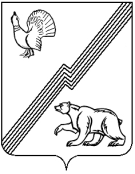 АДМИНИСТРАЦИЯ ГОРОДА ЮГОРСКАХанты-Мансийского автономного округа – Югры ПОСТАНОВЛЕНИЕот  24 сентября 2018 года 									          № 2611О внесении изменений в постановление администрации города Югорска от 31.10.2013 № 3284 «О муниципальной программе города  Югорска «Отдых и оздоровление детей города Югорска на 2014 – 2020 годы»В связи с уточнением объемов финансирования программных мероприятий,                                 в соответствии с постановлением администрации города Югорска от 07.10.2013 № 2906                        «О муниципальных и ведомственных целевых программах города Югорска»:1. Внести в приложение к постановлению администрации города Югорска от 31.10.2013       № 3284 «О муниципальной программе города Югорска «Отдых и оздоровление детей города Югорска на 2014 – 2020 годы» (с изменениями от 16.04.2014 № 1545, от 30.06.2014 № 3034,           от 04.08.2014 № 3944, от 14.11.2014 № 6220, от 30.12.2014 № 7408, от 30.12.2014 № 7411,                 от 27.05.2015 № 2154, от 21.12.2015 № 3719, от 22.12.2015 № 3728, от 03.03.2016 № 498,                   от 04.05.2016 № 951, от 27.06.2016 № 1516, от 13.09.2016 № 2224, от 24.11.2016 № 2969,                     от 03.05.2017 № 988, от 11.07.2017 № 1678, от 19.12.2017 № 3230, от 19.12.2017 № 3231,                     от 19.04.2018 № 1092) следующие изменения:1.1. В паспорте муниципальной программы строку «Финансовое обеспечение муниципальной программы» изложить в следующей редакции: «».1.2. Таблицу 3 изложить в новой редакции (приложение 1).1.3. Таблицу 4 изложить в новой редакции (приложение 2).2. Опубликовать постановление в официальном печатном издании города Югорска                   и разместить на официальном сайте органов местного самоуправления города Югорска.3. Настоящее постановление вступает в силу после его официального опубликования. 4. Контроль за выполнением постановления возложить на заместителя главы города Югорска Т.И. Долгодворову.Глава города Югорска			     	                                                        А.В. БородкинПриложение 1к постановлениюадминистрации города Югорскаот   24 сентября 2018 года   №  2611Таблица 3Целевые показатели муниципальной программы «Отдых и оздоровление детей города Югорска на 2014 – 2020 годы»(наименование программы)Приложение 2к постановлениюадминистрации города Югорскаот   24 сентября 2018 года   №  2611Таблица 4Перечень основных мероприятий муниципальной программы
«Отдых и оздоровление детей города Югорска на 2014 – 2020 годы»Финансовое обеспечение муниципальной программыОбщий объем финансирования муниципальной программы                           на 2014 – 2020 годы составляет 174 195,7 тыс. рублей, в том числе:Бюджет автономного округа – 85 115,3 тыс. рублей, в том числе:2014 год – 9 410,2 тыс. рублей;2015 год – 10 064,7 тыс. рублей;2016 год – 11 740,8 тыс. рублей;2017 год – 14 419,5 тыс. рублей;2018 год – 13 601,9 тыс. рублей;2019 год – 12 939,1 тыс. рублей;2020 год – 12 939,1 тыс. рублей.Местный бюджет – 36 248,6 тыс. рублей, в том числе:2014 год – 5 820,0 тыс. рублей;2015 год – 5 090,7 тыс. рублей;2016 год – 5 200,1 тыс. рублей;2017 год – 5 200,1 тыс. рублей;2018 год – 4 537,7 тыс. рублей;2019 год – 5 200,0 тыс. рублей;2020 год – 5 200,0 тыс. рублей.Иные внебюджетные источники – 52 831,8 тыс. рублей, в том числе:2014 год – 6 209,9 тыс. рублей;2015 год – 6 749,0 тыс. рублей;2016 год – 7 653,9 тыс. рублей;2017 год – 8 163,7 тыс. рублей;2018 год – 8 078,7 тыс. рублей;2019 год – 7 988,3 тыс. рублей;2020 год – 7 988,3 тыс. рублей.Ежегодные объемы финансирования уточняются в соответствии                      с бюджетными ассигнованиями, утверждёнными решением Думы города Югорска на очередной финансовый год и плановый период.№ целевого показателяНаименование целевых показателей муниципальной программыЕд. изм.Базовый показатель на начало реализации программы2014 год2015 год2016 год2017 год2018 год2019 год2020 годЦелевое значение показателя на момент окончания действия программы1234567891011121Обеспечение квалифицированным персоналом групп детей, посещающих лагеря дневным пребыванием детей и выезжающих на отдых за пределы города Югорска%100,0100,0100,0100,0100,0100,0100,0100,0100,02Отсутствие случаев травматизма и несчастных случаев при проведении оздоровительной кампаниишт.0000000003Доля детей в возрасте от 6 до 17 лет, охваченных организованными формами отдыха в лагерях с дневным пребыванием детей (от общего количества детей, нуждающихся в оздоровлении)%90,090,092,093,094,095,096,598,098,04Количество детей охваченных организованными формами отдыха в лагерях с дневным пребыванием  города ЮгорскаЧел.1 8471 8601 9681 9702 2152 2202 2172 2182 218№ целевого показателяНаименование целевых показателей муниципальной программыЕд. изм.Базовый показатель на начало реализации программы2014 год2015 год2016 год2017 год2018 год2019 год2020 годЦелевое значение показателяна момент окончания действия программы5Количество детей, оздоровленных на базе санатория – профилактория общества с ограниченной ответственностью «Газпром трансгаз Югорск»:- муниципальная программа;Чел.130107130130115115115115115- программа «Газпром трансгаз Югорск»*Чел.5705705805805805805805805806Количество детей, охваченных организованными формами отдыха и оздоровления за пределами города Югорска:- муниципальная программа;Чел.358281282300294257300300300- программа «Газпром трансгаз Югорск»*Чел.7207287497497507507507507507Удовлетворенность родителей (законных представителей) качеством и доступностью предоставляемых услуг  по организации отдыха и оздоровления детей в лагерях с дневным пребыванием %93,093,594,094,596,096,597,097,097,0Код 
строки№ основного мероприятия№ основного мероприятия№ основного мероприятия№ основного мероприятияОсновные мероприятия программы (связь мероприятий с целевыми показателями муниципальной программы)Основные мероприятия программы (связь мероприятий с целевыми показателями муниципальной программы)Основные мероприятия программы (связь мероприятий с целевыми показателями муниципальной программы)Основные мероприятия программы (связь мероприятий с целевыми показателями муниципальной программы)Основные мероприятия программы (связь мероприятий с целевыми показателями муниципальной программы)Основные мероприятия программы (связь мероприятий с целевыми показателями муниципальной программы)Ответственный исполнитель/ соисполнитель (наименование органа или структурного подразделения)Ответственный исполнитель/ соисполнитель (наименование органа или структурного подразделения)Ответственный исполнитель/ соисполнитель (наименование органа или структурного подразделения)Ответственный исполнитель/ соисполнитель (наименование органа или структурного подразделения)Финансовые затраты на реализацию (тыс. рублей)Финансовые затраты на реализацию (тыс. рублей)Финансовые затраты на реализацию (тыс. рублей)Финансовые затраты на реализацию (тыс. рублей)Финансовые затраты на реализацию (тыс. рублей)Финансовые затраты на реализацию (тыс. рублей)Финансовые затраты на реализацию (тыс. рублей)Финансовые затраты на реализацию (тыс. рублей)Финансовые затраты на реализацию (тыс. рублей)Финансовые затраты на реализацию (тыс. рублей)Финансовые затраты на реализацию (тыс. рублей)Финансовые затраты на реализацию (тыс. рублей)Финансовые затраты на реализацию (тыс. рублей)Финансовые затраты на реализацию (тыс. рублей)Финансовые затраты на реализацию (тыс. рублей)Финансовые затраты на реализацию (тыс. рублей)Финансовые затраты на реализацию (тыс. рублей)Финансовые затраты на реализацию (тыс. рублей)Финансовые затраты на реализацию (тыс. рублей)Финансовые затраты на реализацию (тыс. рублей)Финансовые затраты на реализацию (тыс. рублей)Финансовые затраты на реализацию (тыс. рублей)Финансовые затраты на реализацию (тыс. рублей)Финансовые затраты на реализацию (тыс. рублей)Финансовые затраты на реализацию (тыс. рублей)Финансовые затраты на реализацию (тыс. рублей)Финансовые затраты на реализацию (тыс. рублей)Финансовые затраты на реализацию (тыс. рублей)Финансовые затраты на реализацию (тыс. рублей)Финансовые затраты на реализацию (тыс. рублей)Финансовые затраты на реализацию (тыс. рублей)Код 
строки№ основного мероприятия№ основного мероприятия№ основного мероприятия№ основного мероприятияОсновные мероприятия программы (связь мероприятий с целевыми показателями муниципальной программы)Основные мероприятия программы (связь мероприятий с целевыми показателями муниципальной программы)Основные мероприятия программы (связь мероприятий с целевыми показателями муниципальной программы)Основные мероприятия программы (связь мероприятий с целевыми показателями муниципальной программы)Основные мероприятия программы (связь мероприятий с целевыми показателями муниципальной программы)Основные мероприятия программы (связь мероприятий с целевыми показателями муниципальной программы)Ответственный исполнитель/ соисполнитель (наименование органа или структурного подразделения)Ответственный исполнитель/ соисполнитель (наименование органа или структурного подразделения)Ответственный исполнитель/ соисполнитель (наименование органа или структурного подразделения)Ответственный исполнитель/ соисполнитель (наименование органа или структурного подразделения)Источники финансированияИсточники финансированияИсточники финансированияИсточники финансированияИсточники финансированияВсегоВсего2014 год2014 год2014 год2015  год2015  год2015  год2016  год2016  год2016  год2016  год2017  год2017  год2017  год2017  год2018  год2018  год2018  год2019 год2019 год2019 год2019 год2020 год2020 год2020 год12222333333444455555667778889999101010101111111212121213131301Цель  Цель  Цель  Цель  Цель  Цель  Цель  Цель  Цель  Цель  Цель  Цель  Цель  Цель  Цель  Цель  Цель  Цель  Цель  Цель  Цель  Цель  Цель  Цель  Цель  Цель  Цель  Цель  Цель  Цель  Цель  Цель  Цель  Цель  Цель  Цель  Цель  Цель  Цель  Цель  Цель  Цель  Цель  Цель  Цель  01«Создание оптимальных условий, направленных на повышение качества предоставления муниципальных услуг в сфере оздоровления и отдыха детей города Югорска»«Создание оптимальных условий, направленных на повышение качества предоставления муниципальных услуг в сфере оздоровления и отдыха детей города Югорска»«Создание оптимальных условий, направленных на повышение качества предоставления муниципальных услуг в сфере оздоровления и отдыха детей города Югорска»«Создание оптимальных условий, направленных на повышение качества предоставления муниципальных услуг в сфере оздоровления и отдыха детей города Югорска»«Создание оптимальных условий, направленных на повышение качества предоставления муниципальных услуг в сфере оздоровления и отдыха детей города Югорска»«Создание оптимальных условий, направленных на повышение качества предоставления муниципальных услуг в сфере оздоровления и отдыха детей города Югорска»«Создание оптимальных условий, направленных на повышение качества предоставления муниципальных услуг в сфере оздоровления и отдыха детей города Югорска»«Создание оптимальных условий, направленных на повышение качества предоставления муниципальных услуг в сфере оздоровления и отдыха детей города Югорска»«Создание оптимальных условий, направленных на повышение качества предоставления муниципальных услуг в сфере оздоровления и отдыха детей города Югорска»«Создание оптимальных условий, направленных на повышение качества предоставления муниципальных услуг в сфере оздоровления и отдыха детей города Югорска»«Создание оптимальных условий, направленных на повышение качества предоставления муниципальных услуг в сфере оздоровления и отдыха детей города Югорска»«Создание оптимальных условий, направленных на повышение качества предоставления муниципальных услуг в сфере оздоровления и отдыха детей города Югорска»«Создание оптимальных условий, направленных на повышение качества предоставления муниципальных услуг в сфере оздоровления и отдыха детей города Югорска»«Создание оптимальных условий, направленных на повышение качества предоставления муниципальных услуг в сфере оздоровления и отдыха детей города Югорска»«Создание оптимальных условий, направленных на повышение качества предоставления муниципальных услуг в сфере оздоровления и отдыха детей города Югорска»«Создание оптимальных условий, направленных на повышение качества предоставления муниципальных услуг в сфере оздоровления и отдыха детей города Югорска»«Создание оптимальных условий, направленных на повышение качества предоставления муниципальных услуг в сфере оздоровления и отдыха детей города Югорска»«Создание оптимальных условий, направленных на повышение качества предоставления муниципальных услуг в сфере оздоровления и отдыха детей города Югорска»«Создание оптимальных условий, направленных на повышение качества предоставления муниципальных услуг в сфере оздоровления и отдыха детей города Югорска»«Создание оптимальных условий, направленных на повышение качества предоставления муниципальных услуг в сфере оздоровления и отдыха детей города Югорска»«Создание оптимальных условий, направленных на повышение качества предоставления муниципальных услуг в сфере оздоровления и отдыха детей города Югорска»«Создание оптимальных условий, направленных на повышение качества предоставления муниципальных услуг в сфере оздоровления и отдыха детей города Югорска»«Создание оптимальных условий, направленных на повышение качества предоставления муниципальных услуг в сфере оздоровления и отдыха детей города Югорска»«Создание оптимальных условий, направленных на повышение качества предоставления муниципальных услуг в сфере оздоровления и отдыха детей города Югорска»«Создание оптимальных условий, направленных на повышение качества предоставления муниципальных услуг в сфере оздоровления и отдыха детей города Югорска»«Создание оптимальных условий, направленных на повышение качества предоставления муниципальных услуг в сфере оздоровления и отдыха детей города Югорска»«Создание оптимальных условий, направленных на повышение качества предоставления муниципальных услуг в сфере оздоровления и отдыха детей города Югорска»«Создание оптимальных условий, направленных на повышение качества предоставления муниципальных услуг в сфере оздоровления и отдыха детей города Югорска»«Создание оптимальных условий, направленных на повышение качества предоставления муниципальных услуг в сфере оздоровления и отдыха детей города Югорска»«Создание оптимальных условий, направленных на повышение качества предоставления муниципальных услуг в сфере оздоровления и отдыха детей города Югорска»«Создание оптимальных условий, направленных на повышение качества предоставления муниципальных услуг в сфере оздоровления и отдыха детей города Югорска»«Создание оптимальных условий, направленных на повышение качества предоставления муниципальных услуг в сфере оздоровления и отдыха детей города Югорска»«Создание оптимальных условий, направленных на повышение качества предоставления муниципальных услуг в сфере оздоровления и отдыха детей города Югорска»«Создание оптимальных условий, направленных на повышение качества предоставления муниципальных услуг в сфере оздоровления и отдыха детей города Югорска»«Создание оптимальных условий, направленных на повышение качества предоставления муниципальных услуг в сфере оздоровления и отдыха детей города Югорска»«Создание оптимальных условий, направленных на повышение качества предоставления муниципальных услуг в сфере оздоровления и отдыха детей города Югорска»«Создание оптимальных условий, направленных на повышение качества предоставления муниципальных услуг в сфере оздоровления и отдыха детей города Югорска»«Создание оптимальных условий, направленных на повышение качества предоставления муниципальных услуг в сфере оздоровления и отдыха детей города Югорска»«Создание оптимальных условий, направленных на повышение качества предоставления муниципальных услуг в сфере оздоровления и отдыха детей города Югорска»«Создание оптимальных условий, направленных на повышение качества предоставления муниципальных услуг в сфере оздоровления и отдыха детей города Югорска»«Создание оптимальных условий, направленных на повышение качества предоставления муниципальных услуг в сфере оздоровления и отдыха детей города Югорска»«Создание оптимальных условий, направленных на повышение качества предоставления муниципальных услуг в сфере оздоровления и отдыха детей города Югорска»«Создание оптимальных условий, направленных на повышение качества предоставления муниципальных услуг в сфере оздоровления и отдыха детей города Югорска»«Создание оптимальных условий, направленных на повышение качества предоставления муниципальных услуг в сфере оздоровления и отдыха детей города Югорска»«Создание оптимальных условий, направленных на повышение качества предоставления муниципальных услуг в сфере оздоровления и отдыха детей города Югорска»02Задача 1 «Обеспечение прав детей на безопасный отдых и оздоровление»Задача 1 «Обеспечение прав детей на безопасный отдых и оздоровление»Задача 1 «Обеспечение прав детей на безопасный отдых и оздоровление»Задача 1 «Обеспечение прав детей на безопасный отдых и оздоровление»Задача 1 «Обеспечение прав детей на безопасный отдых и оздоровление»Задача 1 «Обеспечение прав детей на безопасный отдых и оздоровление»Задача 1 «Обеспечение прав детей на безопасный отдых и оздоровление»Задача 1 «Обеспечение прав детей на безопасный отдых и оздоровление»Задача 1 «Обеспечение прав детей на безопасный отдых и оздоровление»Задача 1 «Обеспечение прав детей на безопасный отдых и оздоровление»Задача 1 «Обеспечение прав детей на безопасный отдых и оздоровление»Задача 1 «Обеспечение прав детей на безопасный отдых и оздоровление»Задача 1 «Обеспечение прав детей на безопасный отдых и оздоровление»Задача 1 «Обеспечение прав детей на безопасный отдых и оздоровление»Задача 1 «Обеспечение прав детей на безопасный отдых и оздоровление»Задача 1 «Обеспечение прав детей на безопасный отдых и оздоровление»Задача 1 «Обеспечение прав детей на безопасный отдых и оздоровление»Задача 1 «Обеспечение прав детей на безопасный отдых и оздоровление»Задача 1 «Обеспечение прав детей на безопасный отдых и оздоровление»Задача 1 «Обеспечение прав детей на безопасный отдых и оздоровление»Задача 1 «Обеспечение прав детей на безопасный отдых и оздоровление»Задача 1 «Обеспечение прав детей на безопасный отдых и оздоровление»Задача 1 «Обеспечение прав детей на безопасный отдых и оздоровление»Задача 1 «Обеспечение прав детей на безопасный отдых и оздоровление»Задача 1 «Обеспечение прав детей на безопасный отдых и оздоровление»Задача 1 «Обеспечение прав детей на безопасный отдых и оздоровление»Задача 1 «Обеспечение прав детей на безопасный отдых и оздоровление»Задача 1 «Обеспечение прав детей на безопасный отдых и оздоровление»Задача 1 «Обеспечение прав детей на безопасный отдых и оздоровление»Задача 1 «Обеспечение прав детей на безопасный отдых и оздоровление»Задача 1 «Обеспечение прав детей на безопасный отдых и оздоровление»Задача 1 «Обеспечение прав детей на безопасный отдых и оздоровление»Задача 1 «Обеспечение прав детей на безопасный отдых и оздоровление»Задача 1 «Обеспечение прав детей на безопасный отдых и оздоровление»Задача 1 «Обеспечение прав детей на безопасный отдых и оздоровление»Задача 1 «Обеспечение прав детей на безопасный отдых и оздоровление»Задача 1 «Обеспечение прав детей на безопасный отдых и оздоровление»Задача 1 «Обеспечение прав детей на безопасный отдых и оздоровление»Задача 1 «Обеспечение прав детей на безопасный отдых и оздоровление»Задача 1 «Обеспечение прав детей на безопасный отдых и оздоровление»Задача 1 «Обеспечение прав детей на безопасный отдых и оздоровление»Задача 1 «Обеспечение прав детей на безопасный отдых и оздоровление»Задача 1 «Обеспечение прав детей на безопасный отдых и оздоровление»Задача 1 «Обеспечение прав детей на безопасный отдых и оздоровление»Задача 1 «Обеспечение прав детей на безопасный отдых и оздоровление»030.1.1№ основного мероприятия0.1.1№ основного мероприятия0.1.1№ основного мероприятия0.1.1№ основного мероприятияОрганизация деятельности по кадровому сопровождению отдыха и оздоровления детей (1)Основные мероприятия программы (связь мероприятий с целевыми показателями муниципальной программы)Организация деятельности по кадровому сопровождению отдыха и оздоровления детей (1)Основные мероприятия программы (связь мероприятий с целевыми показателями муниципальной программы)Организация деятельности по кадровому сопровождению отдыха и оздоровления детей (1)Основные мероприятия программы (связь мероприятий с целевыми показателями муниципальной программы)Организация деятельности по кадровому сопровождению отдыха и оздоровления детей (1)Основные мероприятия программы (связь мероприятий с целевыми показателями муниципальной программы)Организация деятельности по кадровому сопровождению отдыха и оздоровления детей (1)Основные мероприятия программы (связь мероприятий с целевыми показателями муниципальной программы)Организация деятельности по кадровому сопровождению отдыха и оздоровления детей (1)Основные мероприятия программы (связь мероприятий с целевыми показателями муниципальной программы)Управление социальной политики (далее - УСП)Управление социальной политики (далее - УСП)Управление социальной политики (далее - УСП)Управление социальной политики (далее - УСП)федеральный  бюджетфедеральный  бюджетфедеральный  бюджетфедеральный  бюджет0,00,00,00,00,00,00,00,00,00,00,00,00,00,00,00,00,00,00,00,00,00,00,00,00,00,00,0040.1.1№ основного мероприятия0.1.1№ основного мероприятия0.1.1№ основного мероприятия0.1.1№ основного мероприятияОрганизация деятельности по кадровому сопровождению отдыха и оздоровления детей (1)Основные мероприятия программы (связь мероприятий с целевыми показателями муниципальной программы)Организация деятельности по кадровому сопровождению отдыха и оздоровления детей (1)Основные мероприятия программы (связь мероприятий с целевыми показателями муниципальной программы)Организация деятельности по кадровому сопровождению отдыха и оздоровления детей (1)Основные мероприятия программы (связь мероприятий с целевыми показателями муниципальной программы)Организация деятельности по кадровому сопровождению отдыха и оздоровления детей (1)Основные мероприятия программы (связь мероприятий с целевыми показателями муниципальной программы)Организация деятельности по кадровому сопровождению отдыха и оздоровления детей (1)Основные мероприятия программы (связь мероприятий с целевыми показателями муниципальной программы)Организация деятельности по кадровому сопровождению отдыха и оздоровления детей (1)Основные мероприятия программы (связь мероприятий с целевыми показателями муниципальной программы)Управление социальной политики (далее - УСП)Управление социальной политики (далее - УСП)Управление социальной политики (далее - УСП)Управление социальной политики (далее - УСП)бюджет автономного округабюджет автономного округабюджет автономного округабюджет автономного округа408,8408,8408,80,00,00,00,00,00,00,00,00,00,0408,8408,8408,8408,80,00,00,00,00,00,00,00,00,00,0050.1.1№ основного мероприятия0.1.1№ основного мероприятия0.1.1№ основного мероприятия0.1.1№ основного мероприятияОрганизация деятельности по кадровому сопровождению отдыха и оздоровления детей (1)Основные мероприятия программы (связь мероприятий с целевыми показателями муниципальной программы)Организация деятельности по кадровому сопровождению отдыха и оздоровления детей (1)Основные мероприятия программы (связь мероприятий с целевыми показателями муниципальной программы)Организация деятельности по кадровому сопровождению отдыха и оздоровления детей (1)Основные мероприятия программы (связь мероприятий с целевыми показателями муниципальной программы)Организация деятельности по кадровому сопровождению отдыха и оздоровления детей (1)Основные мероприятия программы (связь мероприятий с целевыми показателями муниципальной программы)Организация деятельности по кадровому сопровождению отдыха и оздоровления детей (1)Основные мероприятия программы (связь мероприятий с целевыми показателями муниципальной программы)Организация деятельности по кадровому сопровождению отдыха и оздоровления детей (1)Основные мероприятия программы (связь мероприятий с целевыми показателями муниципальной программы)Управление социальной политики (далее - УСП)Управление социальной политики (далее - УСП)Управление социальной политики (далее - УСП)Управление социальной политики (далее - УСП)местный бюджетместный бюджетместный бюджетместный бюджет6 465,36 465,36 465,31122,31122,31122,3571,3571,3571,31090,61090,61090,61090,6891,1891,1891,1891,1930,0930,0930,0930,0930,0930,0930,0930,0930,0930,0060.1.1№ основного мероприятия0.1.1№ основного мероприятия0.1.1№ основного мероприятия0.1.1№ основного мероприятияОрганизация деятельности по кадровому сопровождению отдыха и оздоровления детей (1)Основные мероприятия программы (связь мероприятий с целевыми показателями муниципальной программы)Организация деятельности по кадровому сопровождению отдыха и оздоровления детей (1)Основные мероприятия программы (связь мероприятий с целевыми показателями муниципальной программы)Организация деятельности по кадровому сопровождению отдыха и оздоровления детей (1)Основные мероприятия программы (связь мероприятий с целевыми показателями муниципальной программы)Организация деятельности по кадровому сопровождению отдыха и оздоровления детей (1)Основные мероприятия программы (связь мероприятий с целевыми показателями муниципальной программы)Организация деятельности по кадровому сопровождению отдыха и оздоровления детей (1)Основные мероприятия программы (связь мероприятий с целевыми показателями муниципальной программы)Организация деятельности по кадровому сопровождению отдыха и оздоровления детей (1)Основные мероприятия программы (связь мероприятий с целевыми показателями муниципальной программы)Управление социальной политики (далее - УСП)Управление социальной политики (далее - УСП)Управление социальной политики (далее - УСП)Управление социальной политики (далее - УСП)иные внебюджетные источникииные внебюджетные источникииные внебюджетные источникииные внебюджетные источники0,00,00,00,00,00,00,00,00,00,00,00,00,00,00,00,00,00,00,00,00,00,00,00,00,00,00,007Код 
строки0.1.1№ основного мероприятия0.1.1№ основного мероприятия0.1.1№ основного мероприятия0.1.1№ основного мероприятияОрганизация деятельности по кадровому сопровождению отдыха и оздоровления детей (1)Основные мероприятия программы (связь мероприятий с целевыми показателями муниципальной программы)Организация деятельности по кадровому сопровождению отдыха и оздоровления детей (1)Основные мероприятия программы (связь мероприятий с целевыми показателями муниципальной программы)Организация деятельности по кадровому сопровождению отдыха и оздоровления детей (1)Основные мероприятия программы (связь мероприятий с целевыми показателями муниципальной программы)Организация деятельности по кадровому сопровождению отдыха и оздоровления детей (1)Основные мероприятия программы (связь мероприятий с целевыми показателями муниципальной программы)Организация деятельности по кадровому сопровождению отдыха и оздоровления детей (1)Основные мероприятия программы (связь мероприятий с целевыми показателями муниципальной программы)Организация деятельности по кадровому сопровождению отдыха и оздоровления детей (1)Основные мероприятия программы (связь мероприятий с целевыми показателями муниципальной программы)Управление социальной политики (далее - УСП)Управление социальной политики (далее - УСП)Управление социальной политики (далее - УСП)Управление социальной политики (далее - УСП)ВсегоВсегоВсегоВсего6 874,16 874,16 874,11122,31122,31122,3571,3571,3571,31090,61090,61090,61090,61299,91299,91299,91299,9930,0930,0930,0930,0930,0930,0930,0930,0930,0930,007Код 
строки0.1.1№ основного мероприятия0.1.1№ основного мероприятия0.1.1№ основного мероприятия0.1.1№ основного мероприятияОрганизация деятельности по кадровому сопровождению отдыха и оздоровления детей (1)Основные мероприятия программы (связь мероприятий с целевыми показателями муниципальной программы)Организация деятельности по кадровому сопровождению отдыха и оздоровления детей (1)Основные мероприятия программы (связь мероприятий с целевыми показателями муниципальной программы)Организация деятельности по кадровому сопровождению отдыха и оздоровления детей (1)Основные мероприятия программы (связь мероприятий с целевыми показателями муниципальной программы)Организация деятельности по кадровому сопровождению отдыха и оздоровления детей (1)Основные мероприятия программы (связь мероприятий с целевыми показателями муниципальной программы)Организация деятельности по кадровому сопровождению отдыха и оздоровления детей (1)Основные мероприятия программы (связь мероприятий с целевыми показателями муниципальной программы)Организация деятельности по кадровому сопровождению отдыха и оздоровления детей (1)Основные мероприятия программы (связь мероприятий с целевыми показателями муниципальной программы)Ответственный исполнитель/ соисполнитель (наименование органа или структурного подразделения)Ответственный исполнитель/ соисполнитель (наименование органа или структурного подразделения)Ответственный исполнитель/ соисполнитель (наименование органа или структурного подразделения)Ответственный исполнитель/ соисполнитель (наименование органа или структурного подразделения)Финансовые затраты на реализацию (тыс. рублей)Финансовые затраты на реализацию (тыс. рублей)Финансовые затраты на реализацию (тыс. рублей)Финансовые затраты на реализацию (тыс. рублей)Финансовые затраты на реализацию (тыс. рублей)Финансовые затраты на реализацию (тыс. рублей)Финансовые затраты на реализацию (тыс. рублей)Финансовые затраты на реализацию (тыс. рублей)Финансовые затраты на реализацию (тыс. рублей)Финансовые затраты на реализацию (тыс. рублей)Финансовые затраты на реализацию (тыс. рублей)Финансовые затраты на реализацию (тыс. рублей)Финансовые затраты на реализацию (тыс. рублей)Финансовые затраты на реализацию (тыс. рублей)Финансовые затраты на реализацию (тыс. рублей)Финансовые затраты на реализацию (тыс. рублей)Финансовые затраты на реализацию (тыс. рублей)Финансовые затраты на реализацию (тыс. рублей)Финансовые затраты на реализацию (тыс. рублей)Финансовые затраты на реализацию (тыс. рублей)Финансовые затраты на реализацию (тыс. рублей)Финансовые затраты на реализацию (тыс. рублей)Финансовые затраты на реализацию (тыс. рублей)Финансовые затраты на реализацию (тыс. рублей)Финансовые затраты на реализацию (тыс. рублей)Финансовые затраты на реализацию (тыс. рублей)Финансовые затраты на реализацию (тыс. рублей)Финансовые затраты на реализацию (тыс. рублей)Финансовые затраты на реализацию (тыс. рублей)Финансовые затраты на реализацию (тыс. рублей)Финансовые затраты на реализацию (тыс. рублей)07Код 
строки0.1.1№ основного мероприятия0.1.1№ основного мероприятия0.1.1№ основного мероприятия0.1.1№ основного мероприятияОрганизация деятельности по кадровому сопровождению отдыха и оздоровления детей (1)Основные мероприятия программы (связь мероприятий с целевыми показателями муниципальной программы)Организация деятельности по кадровому сопровождению отдыха и оздоровления детей (1)Основные мероприятия программы (связь мероприятий с целевыми показателями муниципальной программы)Организация деятельности по кадровому сопровождению отдыха и оздоровления детей (1)Основные мероприятия программы (связь мероприятий с целевыми показателями муниципальной программы)Организация деятельности по кадровому сопровождению отдыха и оздоровления детей (1)Основные мероприятия программы (связь мероприятий с целевыми показателями муниципальной программы)Организация деятельности по кадровому сопровождению отдыха и оздоровления детей (1)Основные мероприятия программы (связь мероприятий с целевыми показателями муниципальной программы)Организация деятельности по кадровому сопровождению отдыха и оздоровления детей (1)Основные мероприятия программы (связь мероприятий с целевыми показателями муниципальной программы)Ответственный исполнитель/ соисполнитель (наименование органа или структурного подразделения)Ответственный исполнитель/ соисполнитель (наименование органа или структурного подразделения)Ответственный исполнитель/ соисполнитель (наименование органа или структурного подразделения)Ответственный исполнитель/ соисполнитель (наименование органа или структурного подразделения)Источники финансированияИсточники финансированияИсточники финансированияИсточники финансированияВсегоВсегоВсего2014 год2014 год2014 год2015  год2015  год2015  год2016  год2016  год2016  год2016  год2017  год2017  год2017  год2017  год2018  год2018  год2018  год2019 год2019 год2019 год2019 год2020 год2020 год2020 год12222333333444455556667778889999101010101111111212121213131308Управление образования (далее - УО)Управление образования (далее - УО)Управление образования (далее - УО)Управление образования (далее - УО)федеральный бюджетфедеральный бюджетфедеральный бюджетфедеральный бюджет0,00,00,00,00,00,00,00,00,00,00,00,00,00,00,00,00,00,00,00,00,00,00,00,00,00,00,009Управление образования (далее - УО)Управление образования (далее - УО)Управление образования (далее - УО)Управление образования (далее - УО)бюджет автономного округабюджет автономного округабюджет автономного округабюджет автономного округа0,00,00,00,00,00,00,00,00,00,00,00,00,00,00,00,00,00,00,00,00,00,00,00,00,00,00,010Управление образования (далее - УО)Управление образования (далее - УО)Управление образования (далее - УО)Управление образования (далее - УО)местный бюджетместный бюджетместный бюджетместный бюджет363,9363,9363,916,016,016,032,132,132,149,849,849,849,856,056,056,056,070,070,070,070,070,070,070,070,070,070,011Управление образования (далее - УО)Управление образования (далее - УО)Управление образования (далее - УО)Управление образования (далее - УО)иные внебюджетные источникииные внебюджетные источникииные внебюджетные источникииные внебюджетные источники0,00,00,00,00,00,00,00,00,00,00,00,00,00,00,00,00,00,00,00,00,00,00,00,00,00,00,012Управление образования (далее - УО)Управление образования (далее - УО)Управление образования (далее - УО)Управление образования (далее - УО)ВсегоВсегоВсегоВсего363,9363,9363,916,016,016,032,132,132,149,849,849,849,856,056,056,056,070,070,070,070,070,070,070,070,070,070,0130.1.2№ основного мероприятия0.1.2№ основного мероприятия0.1.2№ основного мероприятия0.1.2№ основного мероприятияОрганизация деятельности по обеспечению безопасных условий при организации отдыха и оздоровления детей (2,7)Основные мероприятия программы (связь мероприятий с целевыми показателями муниципальной программы)Организация деятельности по обеспечению безопасных условий при организации отдыха и оздоровления детей (2,7)Основные мероприятия программы (связь мероприятий с целевыми показателями муниципальной программы)Организация деятельности по обеспечению безопасных условий при организации отдыха и оздоровления детей (2,7)Основные мероприятия программы (связь мероприятий с целевыми показателями муниципальной программы)Организация деятельности по обеспечению безопасных условий при организации отдыха и оздоровления детей (2,7)Основные мероприятия программы (связь мероприятий с целевыми показателями муниципальной программы)Организация деятельности по обеспечению безопасных условий при организации отдыха и оздоровления детей (2,7)Основные мероприятия программы (связь мероприятий с целевыми показателями муниципальной программы)Организация деятельности по обеспечению безопасных условий при организации отдыха и оздоровления детей (2,7)Основные мероприятия программы (связь мероприятий с целевыми показателями муниципальной программы)УСПУСПУСПУСПфедеральный бюджетфедеральный бюджетфедеральный бюджетфедеральный бюджет0,00,00,00,00,00,00,00,00,00,00,00,00,00,00,00,00,00,00,00,00,00,00,00,00,00,00,0140.1.2№ основного мероприятия0.1.2№ основного мероприятия0.1.2№ основного мероприятия0.1.2№ основного мероприятияОрганизация деятельности по обеспечению безопасных условий при организации отдыха и оздоровления детей (2,7)Основные мероприятия программы (связь мероприятий с целевыми показателями муниципальной программы)Организация деятельности по обеспечению безопасных условий при организации отдыха и оздоровления детей (2,7)Основные мероприятия программы (связь мероприятий с целевыми показателями муниципальной программы)Организация деятельности по обеспечению безопасных условий при организации отдыха и оздоровления детей (2,7)Основные мероприятия программы (связь мероприятий с целевыми показателями муниципальной программы)Организация деятельности по обеспечению безопасных условий при организации отдыха и оздоровления детей (2,7)Основные мероприятия программы (связь мероприятий с целевыми показателями муниципальной программы)Организация деятельности по обеспечению безопасных условий при организации отдыха и оздоровления детей (2,7)Основные мероприятия программы (связь мероприятий с целевыми показателями муниципальной программы)Организация деятельности по обеспечению безопасных условий при организации отдыха и оздоровления детей (2,7)Основные мероприятия программы (связь мероприятий с целевыми показателями муниципальной программы)УСПУСПУСПУСПбюджет автономного округабюджет автономного округабюджет автономного округабюджет автономного округа929,8929,8929,860,560,560,50,00,00,00,00,00,00,0869,3869,3869,3869,30,00,00,00,00,00,00,00,00,00,0150.1.2№ основного мероприятия0.1.2№ основного мероприятия0.1.2№ основного мероприятия0.1.2№ основного мероприятияОрганизация деятельности по обеспечению безопасных условий при организации отдыха и оздоровления детей (2,7)Основные мероприятия программы (связь мероприятий с целевыми показателями муниципальной программы)Организация деятельности по обеспечению безопасных условий при организации отдыха и оздоровления детей (2,7)Основные мероприятия программы (связь мероприятий с целевыми показателями муниципальной программы)Организация деятельности по обеспечению безопасных условий при организации отдыха и оздоровления детей (2,7)Основные мероприятия программы (связь мероприятий с целевыми показателями муниципальной программы)Организация деятельности по обеспечению безопасных условий при организации отдыха и оздоровления детей (2,7)Основные мероприятия программы (связь мероприятий с целевыми показателями муниципальной программы)Организация деятельности по обеспечению безопасных условий при организации отдыха и оздоровления детей (2,7)Основные мероприятия программы (связь мероприятий с целевыми показателями муниципальной программы)Организация деятельности по обеспечению безопасных условий при организации отдыха и оздоровления детей (2,7)Основные мероприятия программы (связь мероприятий с целевыми показателями муниципальной программы)УСПУСПУСПУСПместный бюджетместный бюджетместный бюджетместный бюджет2 053,12 053,12 053,1304,0304,0304,0255,8255,8255,8400,0400,0400,0400,0456,5456,5456,5456,5202,8202,8202,8217,0217,0217,0217,0217,0217,0217,0160.1.2№ основного мероприятия0.1.2№ основного мероприятия0.1.2№ основного мероприятия0.1.2№ основного мероприятияОрганизация деятельности по обеспечению безопасных условий при организации отдыха и оздоровления детей (2,7)Основные мероприятия программы (связь мероприятий с целевыми показателями муниципальной программы)Организация деятельности по обеспечению безопасных условий при организации отдыха и оздоровления детей (2,7)Основные мероприятия программы (связь мероприятий с целевыми показателями муниципальной программы)Организация деятельности по обеспечению безопасных условий при организации отдыха и оздоровления детей (2,7)Основные мероприятия программы (связь мероприятий с целевыми показателями муниципальной программы)Организация деятельности по обеспечению безопасных условий при организации отдыха и оздоровления детей (2,7)Основные мероприятия программы (связь мероприятий с целевыми показателями муниципальной программы)Организация деятельности по обеспечению безопасных условий при организации отдыха и оздоровления детей (2,7)Основные мероприятия программы (связь мероприятий с целевыми показателями муниципальной программы)Организация деятельности по обеспечению безопасных условий при организации отдыха и оздоровления детей (2,7)Основные мероприятия программы (связь мероприятий с целевыми показателями муниципальной программы)УСПУСПУСПУСПиные внебюджетные источникииные внебюджетные источникииные внебюджетные источникииные внебюджетные источники0,00,00,00,00,00,00,00,00,00,00,00,00,00,00,00,00,00,00,00,00,00,00,00,00,00,00,0170.1.2№ основного мероприятия0.1.2№ основного мероприятия0.1.2№ основного мероприятия0.1.2№ основного мероприятияОрганизация деятельности по обеспечению безопасных условий при организации отдыха и оздоровления детей (2,7)Основные мероприятия программы (связь мероприятий с целевыми показателями муниципальной программы)Организация деятельности по обеспечению безопасных условий при организации отдыха и оздоровления детей (2,7)Основные мероприятия программы (связь мероприятий с целевыми показателями муниципальной программы)Организация деятельности по обеспечению безопасных условий при организации отдыха и оздоровления детей (2,7)Основные мероприятия программы (связь мероприятий с целевыми показателями муниципальной программы)Организация деятельности по обеспечению безопасных условий при организации отдыха и оздоровления детей (2,7)Основные мероприятия программы (связь мероприятий с целевыми показателями муниципальной программы)Организация деятельности по обеспечению безопасных условий при организации отдыха и оздоровления детей (2,7)Основные мероприятия программы (связь мероприятий с целевыми показателями муниципальной программы)Организация деятельности по обеспечению безопасных условий при организации отдыха и оздоровления детей (2,7)Основные мероприятия программы (связь мероприятий с целевыми показателями муниципальной программы)УСПУСПУСПУСПВсегоВсегоВсегоВсего2 982,92 982,92 982,9364,5364,5364,5255,8255,8255,8400,0400,0400,0400,01 325,81 325,81 325,81 325,8202,8202,8202,8217,0217,0217,0217,0217,0217,0217,0180.1.2№ основного мероприятия0.1.2№ основного мероприятия0.1.2№ основного мероприятия0.1.2№ основного мероприятияОрганизация деятельности по обеспечению безопасных условий при организации отдыха и оздоровления детей (2,7)Основные мероприятия программы (связь мероприятий с целевыми показателями муниципальной программы)Организация деятельности по обеспечению безопасных условий при организации отдыха и оздоровления детей (2,7)Основные мероприятия программы (связь мероприятий с целевыми показателями муниципальной программы)Организация деятельности по обеспечению безопасных условий при организации отдыха и оздоровления детей (2,7)Основные мероприятия программы (связь мероприятий с целевыми показателями муниципальной программы)Организация деятельности по обеспечению безопасных условий при организации отдыха и оздоровления детей (2,7)Основные мероприятия программы (связь мероприятий с целевыми показателями муниципальной программы)Организация деятельности по обеспечению безопасных условий при организации отдыха и оздоровления детей (2,7)Основные мероприятия программы (связь мероприятий с целевыми показателями муниципальной программы)Организация деятельности по обеспечению безопасных условий при организации отдыха и оздоровления детей (2,7)Основные мероприятия программы (связь мероприятий с целевыми показателями муниципальной программы)Управление бухгалтерского учета и отчетности(далее – УБУиООтветственный исполнитель/ соисполнитель (наименование органа или структурного подразделения)Управление бухгалтерского учета и отчетности(далее – УБУиООтветственный исполнитель/ соисполнитель (наименование органа или структурного подразделения)Управление бухгалтерского учета и отчетности(далее – УБУиООтветственный исполнитель/ соисполнитель (наименование органа или структурного подразделения)Управление бухгалтерского учета и отчетности(далее – УБУиООтветственный исполнитель/ соисполнитель (наименование органа или структурного подразделения)федеральный бюджетфедеральный бюджетфедеральный бюджетфедеральный бюджет0,00,00,00,00,00,00,00,00,00,00,00,00,00,00,00,00,00,00,00,00,00,00,00,00,00,00,0190.1.2№ основного мероприятия0.1.2№ основного мероприятия0.1.2№ основного мероприятия0.1.2№ основного мероприятияОрганизация деятельности по обеспечению безопасных условий при организации отдыха и оздоровления детей (2,7)Основные мероприятия программы (связь мероприятий с целевыми показателями муниципальной программы)Организация деятельности по обеспечению безопасных условий при организации отдыха и оздоровления детей (2,7)Основные мероприятия программы (связь мероприятий с целевыми показателями муниципальной программы)Организация деятельности по обеспечению безопасных условий при организации отдыха и оздоровления детей (2,7)Основные мероприятия программы (связь мероприятий с целевыми показателями муниципальной программы)Организация деятельности по обеспечению безопасных условий при организации отдыха и оздоровления детей (2,7)Основные мероприятия программы (связь мероприятий с целевыми показателями муниципальной программы)Организация деятельности по обеспечению безопасных условий при организации отдыха и оздоровления детей (2,7)Основные мероприятия программы (связь мероприятий с целевыми показателями муниципальной программы)Организация деятельности по обеспечению безопасных условий при организации отдыха и оздоровления детей (2,7)Основные мероприятия программы (связь мероприятий с целевыми показателями муниципальной программы)Управление бухгалтерского учета и отчетности(далее – УБУиООтветственный исполнитель/ соисполнитель (наименование органа или структурного подразделения)Управление бухгалтерского учета и отчетности(далее – УБУиООтветственный исполнитель/ соисполнитель (наименование органа или структурного подразделения)Управление бухгалтерского учета и отчетности(далее – УБУиООтветственный исполнитель/ соисполнитель (наименование органа или структурного подразделения)Управление бухгалтерского учета и отчетности(далее – УБУиООтветственный исполнитель/ соисполнитель (наименование органа или структурного подразделения)бюджет автономного округабюджет автономного округабюджет автономного округабюджет автономного округа20,020,020,00,00,00,00,00,00,00,00,00,00,020,020,020,020,00,00,00,00,00,00,00,00,00,00,0200.1.2№ основного мероприятия0.1.2№ основного мероприятия0.1.2№ основного мероприятия0.1.2№ основного мероприятияОрганизация деятельности по обеспечению безопасных условий при организации отдыха и оздоровления детей (2,7)Основные мероприятия программы (связь мероприятий с целевыми показателями муниципальной программы)Организация деятельности по обеспечению безопасных условий при организации отдыха и оздоровления детей (2,7)Основные мероприятия программы (связь мероприятий с целевыми показателями муниципальной программы)Организация деятельности по обеспечению безопасных условий при организации отдыха и оздоровления детей (2,7)Основные мероприятия программы (связь мероприятий с целевыми показателями муниципальной программы)Организация деятельности по обеспечению безопасных условий при организации отдыха и оздоровления детей (2,7)Основные мероприятия программы (связь мероприятий с целевыми показателями муниципальной программы)Организация деятельности по обеспечению безопасных условий при организации отдыха и оздоровления детей (2,7)Основные мероприятия программы (связь мероприятий с целевыми показателями муниципальной программы)Организация деятельности по обеспечению безопасных условий при организации отдыха и оздоровления детей (2,7)Основные мероприятия программы (связь мероприятий с целевыми показателями муниципальной программы)Управление бухгалтерского учета и отчетности(далее – УБУиООтветственный исполнитель/ соисполнитель (наименование органа или структурного подразделения)Управление бухгалтерского учета и отчетности(далее – УБУиООтветственный исполнитель/ соисполнитель (наименование органа или структурного подразделения)Управление бухгалтерского учета и отчетности(далее – УБУиООтветственный исполнитель/ соисполнитель (наименование органа или структурного подразделения)Управление бухгалтерского учета и отчетности(далее – УБУиООтветственный исполнитель/ соисполнитель (наименование органа или структурного подразделения)местный бюджетместный бюджетместный бюджетместный бюджет0,00,00,00,00,00,00,00,00,00,00,00,00,00,00,00,00,00,00,00,00,00,00,00,00,00,00,0Код 
строки0.1.2№ основного мероприятия0.1.2№ основного мероприятия0.1.2№ основного мероприятия0.1.2№ основного мероприятияОрганизация деятельности по обеспечению безопасных условий при организации отдыха и оздоровления детей (2,7)Основные мероприятия программы (связь мероприятий с целевыми показателями муниципальной программы)Организация деятельности по обеспечению безопасных условий при организации отдыха и оздоровления детей (2,7)Основные мероприятия программы (связь мероприятий с целевыми показателями муниципальной программы)Организация деятельности по обеспечению безопасных условий при организации отдыха и оздоровления детей (2,7)Основные мероприятия программы (связь мероприятий с целевыми показателями муниципальной программы)Организация деятельности по обеспечению безопасных условий при организации отдыха и оздоровления детей (2,7)Основные мероприятия программы (связь мероприятий с целевыми показателями муниципальной программы)Организация деятельности по обеспечению безопасных условий при организации отдыха и оздоровления детей (2,7)Основные мероприятия программы (связь мероприятий с целевыми показателями муниципальной программы)Организация деятельности по обеспечению безопасных условий при организации отдыха и оздоровления детей (2,7)Основные мероприятия программы (связь мероприятий с целевыми показателями муниципальной программы)Управление бухгалтерского учета и отчетности(далее – УБУиООтветственный исполнитель/ соисполнитель (наименование органа или структурного подразделения)Управление бухгалтерского учета и отчетности(далее – УБУиООтветственный исполнитель/ соисполнитель (наименование органа или структурного подразделения)Управление бухгалтерского учета и отчетности(далее – УБУиООтветственный исполнитель/ соисполнитель (наименование органа или структурного подразделения)Управление бухгалтерского учета и отчетности(далее – УБУиООтветственный исполнитель/ соисполнитель (наименование органа или структурного подразделения)Код 
строки0.1.2№ основного мероприятия0.1.2№ основного мероприятия0.1.2№ основного мероприятия0.1.2№ основного мероприятияОрганизация деятельности по обеспечению безопасных условий при организации отдыха и оздоровления детей (2,7)Основные мероприятия программы (связь мероприятий с целевыми показателями муниципальной программы)Организация деятельности по обеспечению безопасных условий при организации отдыха и оздоровления детей (2,7)Основные мероприятия программы (связь мероприятий с целевыми показателями муниципальной программы)Организация деятельности по обеспечению безопасных условий при организации отдыха и оздоровления детей (2,7)Основные мероприятия программы (связь мероприятий с целевыми показателями муниципальной программы)Организация деятельности по обеспечению безопасных условий при организации отдыха и оздоровления детей (2,7)Основные мероприятия программы (связь мероприятий с целевыми показателями муниципальной программы)Организация деятельности по обеспечению безопасных условий при организации отдыха и оздоровления детей (2,7)Основные мероприятия программы (связь мероприятий с целевыми показателями муниципальной программы)Организация деятельности по обеспечению безопасных условий при организации отдыха и оздоровления детей (2,7)Основные мероприятия программы (связь мероприятий с целевыми показателями муниципальной программы)Управление бухгалтерского учета и отчетности(далее – УБУиООтветственный исполнитель/ соисполнитель (наименование органа или структурного подразделения)Управление бухгалтерского учета и отчетности(далее – УБУиООтветственный исполнитель/ соисполнитель (наименование органа или структурного подразделения)Управление бухгалтерского учета и отчетности(далее – УБУиООтветственный исполнитель/ соисполнитель (наименование органа или структурного подразделения)Управление бухгалтерского учета и отчетности(далее – УБУиООтветственный исполнитель/ соисполнитель (наименование органа или структурного подразделения)Финансовые затраты на реализацию (тыс. рублей)Финансовые затраты на реализацию (тыс. рублей)Финансовые затраты на реализацию (тыс. рублей)Финансовые затраты на реализацию (тыс. рублей)Финансовые затраты на реализацию (тыс. рублей)Финансовые затраты на реализацию (тыс. рублей)Финансовые затраты на реализацию (тыс. рублей)Финансовые затраты на реализацию (тыс. рублей)Финансовые затраты на реализацию (тыс. рублей)Финансовые затраты на реализацию (тыс. рублей)Финансовые затраты на реализацию (тыс. рублей)Финансовые затраты на реализацию (тыс. рублей)Финансовые затраты на реализацию (тыс. рублей)Финансовые затраты на реализацию (тыс. рублей)Финансовые затраты на реализацию (тыс. рублей)Финансовые затраты на реализацию (тыс. рублей)Финансовые затраты на реализацию (тыс. рублей)Финансовые затраты на реализацию (тыс. рублей)Финансовые затраты на реализацию (тыс. рублей)Финансовые затраты на реализацию (тыс. рублей)Финансовые затраты на реализацию (тыс. рублей)Финансовые затраты на реализацию (тыс. рублей)Финансовые затраты на реализацию (тыс. рублей)Финансовые затраты на реализацию (тыс. рублей)Финансовые затраты на реализацию (тыс. рублей)Финансовые затраты на реализацию (тыс. рублей)Финансовые затраты на реализацию (тыс. рублей)Финансовые затраты на реализацию (тыс. рублей)Финансовые затраты на реализацию (тыс. рублей)Финансовые затраты на реализацию (тыс. рублей)Финансовые затраты на реализацию (тыс. рублей)Код 
строки0.1.2№ основного мероприятия0.1.2№ основного мероприятия0.1.2№ основного мероприятия0.1.2№ основного мероприятияОрганизация деятельности по обеспечению безопасных условий при организации отдыха и оздоровления детей (2,7)Основные мероприятия программы (связь мероприятий с целевыми показателями муниципальной программы)Организация деятельности по обеспечению безопасных условий при организации отдыха и оздоровления детей (2,7)Основные мероприятия программы (связь мероприятий с целевыми показателями муниципальной программы)Организация деятельности по обеспечению безопасных условий при организации отдыха и оздоровления детей (2,7)Основные мероприятия программы (связь мероприятий с целевыми показателями муниципальной программы)Организация деятельности по обеспечению безопасных условий при организации отдыха и оздоровления детей (2,7)Основные мероприятия программы (связь мероприятий с целевыми показателями муниципальной программы)Организация деятельности по обеспечению безопасных условий при организации отдыха и оздоровления детей (2,7)Основные мероприятия программы (связь мероприятий с целевыми показателями муниципальной программы)Организация деятельности по обеспечению безопасных условий при организации отдыха и оздоровления детей (2,7)Основные мероприятия программы (связь мероприятий с целевыми показателями муниципальной программы)Управление бухгалтерского учета и отчетности(далее – УБУиООтветственный исполнитель/ соисполнитель (наименование органа или структурного подразделения)Управление бухгалтерского учета и отчетности(далее – УБУиООтветственный исполнитель/ соисполнитель (наименование органа или структурного подразделения)Управление бухгалтерского учета и отчетности(далее – УБУиООтветственный исполнитель/ соисполнитель (наименование органа или структурного подразделения)Управление бухгалтерского учета и отчетности(далее – УБУиООтветственный исполнитель/ соисполнитель (наименование органа или структурного подразделения)Источники финансированияИсточники финансированияИсточники финансированияИсточники финансированияВсегоВсегоВсего2014 год2014 год2014 год2015  год2015  год2015  год2016  год2016  год2016  год2016  год2017  год2017  год2017  год2017  год2018  год2018  год2018  год2019 год2019 год2019 год2019 год2020 год2020 год2020 год12222333333444455556667778889999101010101111111212121213131321иные внебюджетные источникииные внебюджетные источникииные внебюджетные источникииные внебюджетные источники0,00,00,00,00,00,00,00,00,00,00,00,00,00,00,00,00,00,00,00,00,00,00,00,00,00,00,022ВсегоВсегоВсегоВсего20,020,020,00,00,00,00,00,00,00,00,00,00,020,020,020,020,00,00,00,00,00,00,00,00,00,00,023Итого по задаче 1Итого по задаче 1Итого по задаче 1Итого по задаче 1Итого по задаче 1Итого по задаче 1Итого по задаче 1Итого по задаче 1Итого по задаче 1Итого по задаче 1федеральный бюджетфедеральный бюджетфедеральный бюджетфедеральный бюджет0,00,00,00,00,00,00,00,00,00,00,00,00,00,00,00,00,00,00,00,00,00,00,00,00,00,00,024Итого по задаче 1Итого по задаче 1Итого по задаче 1Итого по задаче 1Итого по задаче 1Итого по задаче 1Итого по задаче 1Итого по задаче 1Итого по задаче 1Итого по задаче 1бюджет автономного округабюджет автономного округабюджет автономного округабюджет автономного округа1358,61358,61358,660,560,560,50,00,00,00,00,00,00,01298,11298,11298,11298,10,00,00,00,00,00,00,00,00,00,025Итого по задаче 1Итого по задаче 1Итого по задаче 1Итого по задаче 1Итого по задаче 1Итого по задаче 1Итого по задаче 1Итого по задаче 1Итого по задаче 1Итого по задаче 1местный бюджетместный бюджетместный бюджетместный бюджет8 882,38 882,38 882,31442,31442,31442,3859,2859,2859,21540,41540,41540,41540,41403,61403,61403,61403,61 202,81 202,81 202,81217,01217,01217,01217,01217,01217,01217,026Итого по задаче 1Итого по задаче 1Итого по задаче 1Итого по задаче 1Итого по задаче 1Итого по задаче 1Итого по задаче 1Итого по задаче 1Итого по задаче 1Итого по задаче 1иные внебюджетные источникииные внебюджетные источникииные внебюджетные источникииные внебюджетные источники0,00,00,00,00,00,00,00,00,00,00,00,00,00,00,00,00,00,00,00,00,00,00,00,00,00,00,027Итого по задаче 1Итого по задаче 1Итого по задаче 1Итого по задаче 1Итого по задаче 1Итого по задаче 1Итого по задаче 1Итого по задаче 1Итого по задаче 1Итого по задаче 1ВсегоВсегоВсегоВсего10 240,910 240,910 240,91 502,81 502,81 502,8859,2859,2859,21 540,41 540,41 540,41 540,42 701,72 701,72 701,72 701,71 202,81 202,81 202,81 217,01 217,01 217,01 217,01 217,01 217,01 217,028Задача 2 «Эффективное использование базы учреждений города Югорска для организации оздоровления, лечения и отдыха детей»Задача 2 «Эффективное использование базы учреждений города Югорска для организации оздоровления, лечения и отдыха детей»Задача 2 «Эффективное использование базы учреждений города Югорска для организации оздоровления, лечения и отдыха детей»Задача 2 «Эффективное использование базы учреждений города Югорска для организации оздоровления, лечения и отдыха детей»Задача 2 «Эффективное использование базы учреждений города Югорска для организации оздоровления, лечения и отдыха детей»Задача 2 «Эффективное использование базы учреждений города Югорска для организации оздоровления, лечения и отдыха детей»Задача 2 «Эффективное использование базы учреждений города Югорска для организации оздоровления, лечения и отдыха детей»Задача 2 «Эффективное использование базы учреждений города Югорска для организации оздоровления, лечения и отдыха детей»Задача 2 «Эффективное использование базы учреждений города Югорска для организации оздоровления, лечения и отдыха детей»Задача 2 «Эффективное использование базы учреждений города Югорска для организации оздоровления, лечения и отдыха детей»Задача 2 «Эффективное использование базы учреждений города Югорска для организации оздоровления, лечения и отдыха детей»Задача 2 «Эффективное использование базы учреждений города Югорска для организации оздоровления, лечения и отдыха детей»Задача 2 «Эффективное использование базы учреждений города Югорска для организации оздоровления, лечения и отдыха детей»Задача 2 «Эффективное использование базы учреждений города Югорска для организации оздоровления, лечения и отдыха детей»Задача 2 «Эффективное использование базы учреждений города Югорска для организации оздоровления, лечения и отдыха детей»Задача 2 «Эффективное использование базы учреждений города Югорска для организации оздоровления, лечения и отдыха детей»Задача 2 «Эффективное использование базы учреждений города Югорска для организации оздоровления, лечения и отдыха детей»Задача 2 «Эффективное использование базы учреждений города Югорска для организации оздоровления, лечения и отдыха детей»Задача 2 «Эффективное использование базы учреждений города Югорска для организации оздоровления, лечения и отдыха детей»Задача 2 «Эффективное использование базы учреждений города Югорска для организации оздоровления, лечения и отдыха детей»Задача 2 «Эффективное использование базы учреждений города Югорска для организации оздоровления, лечения и отдыха детей»Задача 2 «Эффективное использование базы учреждений города Югорска для организации оздоровления, лечения и отдыха детей»Задача 2 «Эффективное использование базы учреждений города Югорска для организации оздоровления, лечения и отдыха детей»Задача 2 «Эффективное использование базы учреждений города Югорска для организации оздоровления, лечения и отдыха детей»Задача 2 «Эффективное использование базы учреждений города Югорска для организации оздоровления, лечения и отдыха детей»Задача 2 «Эффективное использование базы учреждений города Югорска для организации оздоровления, лечения и отдыха детей»Задача 2 «Эффективное использование базы учреждений города Югорска для организации оздоровления, лечения и отдыха детей»Задача 2 «Эффективное использование базы учреждений города Югорска для организации оздоровления, лечения и отдыха детей»Задача 2 «Эффективное использование базы учреждений города Югорска для организации оздоровления, лечения и отдыха детей»Задача 2 «Эффективное использование базы учреждений города Югорска для организации оздоровления, лечения и отдыха детей»Задача 2 «Эффективное использование базы учреждений города Югорска для организации оздоровления, лечения и отдыха детей»Задача 2 «Эффективное использование базы учреждений города Югорска для организации оздоровления, лечения и отдыха детей»Задача 2 «Эффективное использование базы учреждений города Югорска для организации оздоровления, лечения и отдыха детей»Задача 2 «Эффективное использование базы учреждений города Югорска для организации оздоровления, лечения и отдыха детей»Задача 2 «Эффективное использование базы учреждений города Югорска для организации оздоровления, лечения и отдыха детей»Задача 2 «Эффективное использование базы учреждений города Югорска для организации оздоровления, лечения и отдыха детей»Задача 2 «Эффективное использование базы учреждений города Югорска для организации оздоровления, лечения и отдыха детей»Задача 2 «Эффективное использование базы учреждений города Югорска для организации оздоровления, лечения и отдыха детей»Задача 2 «Эффективное использование базы учреждений города Югорска для организации оздоровления, лечения и отдыха детей»Задача 2 «Эффективное использование базы учреждений города Югорска для организации оздоровления, лечения и отдыха детей»Задача 2 «Эффективное использование базы учреждений города Югорска для организации оздоровления, лечения и отдыха детей»Задача 2 «Эффективное использование базы учреждений города Югорска для организации оздоровления, лечения и отдыха детей»Задача 2 «Эффективное использование базы учреждений города Югорска для организации оздоровления, лечения и отдыха детей»Задача 2 «Эффективное использование базы учреждений города Югорска для организации оздоровления, лечения и отдыха детей»Задача 2 «Эффективное использование базы учреждений города Югорска для организации оздоровления, лечения и отдыха детей»29290.2.1№ основного мероприятия0.2.1№ основного мероприятия0.2.1№ основного мероприятия0.2.1№ основного мероприятияОрганизация оздоровления и лечения детей на базе санатория - профилактория общества с ограниченной ответственностью«Газпром трансгаз Югорск» (5)Основные мероприятия программы (связь мероприятий с целевыми показателями муниципальной программы)Организация оздоровления и лечения детей на базе санатория - профилактория общества с ограниченной ответственностью«Газпром трансгаз Югорск» (5)Основные мероприятия программы (связь мероприятий с целевыми показателями муниципальной программы)Организация оздоровления и лечения детей на базе санатория - профилактория общества с ограниченной ответственностью«Газпром трансгаз Югорск» (5)Основные мероприятия программы (связь мероприятий с целевыми показателями муниципальной программы)Организация оздоровления и лечения детей на базе санатория - профилактория общества с ограниченной ответственностью«Газпром трансгаз Югорск» (5)Основные мероприятия программы (связь мероприятий с целевыми показателями муниципальной программы)Организация оздоровления и лечения детей на базе санатория - профилактория общества с ограниченной ответственностью«Газпром трансгаз Югорск» (5)Основные мероприятия программы (связь мероприятий с целевыми показателями муниципальной программы)Организация оздоровления и лечения детей на базе санатория - профилактория общества с ограниченной ответственностью«Газпром трансгаз Югорск» (5)Основные мероприятия программы (связь мероприятий с целевыми показателями муниципальной программы)УСПОтветственный исполнитель/ соисполнитель (наименование органа или структурного подразделения)УСПОтветственный исполнитель/ соисполнитель (наименование органа или структурного подразделения)УСПОтветственный исполнитель/ соисполнитель (наименование органа или структурного подразделения)федеральный бюджетфедеральный бюджетфедеральный бюджетфедеральный бюджет0,00,00,00,00,00,00,00,00,00,00,00,00,00,00,00,00,00,00,00,00,00,00,00,00,00,00,030300.2.1№ основного мероприятия0.2.1№ основного мероприятия0.2.1№ основного мероприятия0.2.1№ основного мероприятияОрганизация оздоровления и лечения детей на базе санатория - профилактория общества с ограниченной ответственностью«Газпром трансгаз Югорск» (5)Основные мероприятия программы (связь мероприятий с целевыми показателями муниципальной программы)Организация оздоровления и лечения детей на базе санатория - профилактория общества с ограниченной ответственностью«Газпром трансгаз Югорск» (5)Основные мероприятия программы (связь мероприятий с целевыми показателями муниципальной программы)Организация оздоровления и лечения детей на базе санатория - профилактория общества с ограниченной ответственностью«Газпром трансгаз Югорск» (5)Основные мероприятия программы (связь мероприятий с целевыми показателями муниципальной программы)Организация оздоровления и лечения детей на базе санатория - профилактория общества с ограниченной ответственностью«Газпром трансгаз Югорск» (5)Основные мероприятия программы (связь мероприятий с целевыми показателями муниципальной программы)Организация оздоровления и лечения детей на базе санатория - профилактория общества с ограниченной ответственностью«Газпром трансгаз Югорск» (5)Основные мероприятия программы (связь мероприятий с целевыми показателями муниципальной программы)Организация оздоровления и лечения детей на базе санатория - профилактория общества с ограниченной ответственностью«Газпром трансгаз Югорск» (5)Основные мероприятия программы (связь мероприятий с целевыми показателями муниципальной программы)УСПОтветственный исполнитель/ соисполнитель (наименование органа или структурного подразделения)УСПОтветственный исполнитель/ соисполнитель (наименование органа или структурного подразделения)УСПОтветственный исполнитель/ соисполнитель (наименование органа или структурного подразделения)бюджет автономного округабюджет автономного округабюджет автономного округабюджет автономного округа19 743,019 743,019 743,01848,61848,61848,62970,82970,82970,82565,82565,82565,82565,82513,92513,92513,92513,93 281,33 281,33 281,33281,33281,33281,33281,33281,33281,33281,331310.2.1№ основного мероприятия0.2.1№ основного мероприятия0.2.1№ основного мероприятия0.2.1№ основного мероприятияОрганизация оздоровления и лечения детей на базе санатория - профилактория общества с ограниченной ответственностью«Газпром трансгаз Югорск» (5)Основные мероприятия программы (связь мероприятий с целевыми показателями муниципальной программы)Организация оздоровления и лечения детей на базе санатория - профилактория общества с ограниченной ответственностью«Газпром трансгаз Югорск» (5)Основные мероприятия программы (связь мероприятий с целевыми показателями муниципальной программы)Организация оздоровления и лечения детей на базе санатория - профилактория общества с ограниченной ответственностью«Газпром трансгаз Югорск» (5)Основные мероприятия программы (связь мероприятий с целевыми показателями муниципальной программы)Организация оздоровления и лечения детей на базе санатория - профилактория общества с ограниченной ответственностью«Газпром трансгаз Югорск» (5)Основные мероприятия программы (связь мероприятий с целевыми показателями муниципальной программы)Организация оздоровления и лечения детей на базе санатория - профилактория общества с ограниченной ответственностью«Газпром трансгаз Югорск» (5)Основные мероприятия программы (связь мероприятий с целевыми показателями муниципальной программы)Организация оздоровления и лечения детей на базе санатория - профилактория общества с ограниченной ответственностью«Газпром трансгаз Югорск» (5)Основные мероприятия программы (связь мероприятий с целевыми показателями муниципальной программы)УСПОтветственный исполнитель/ соисполнитель (наименование органа или структурного подразделения)УСПОтветственный исполнитель/ соисполнитель (наименование органа или структурного подразделения)УСПОтветственный исполнитель/ соисполнитель (наименование органа или структурного подразделения)местный бюджетместный бюджетместный бюджетместный бюджет4,14,14,14,14,14,10,00,00,00,00,00,00,00,00,00,00,00,00,00,00,00,00,00,00,00,00,0Код 
строкиКод 
строки0.2.1№ основного мероприятия0.2.1№ основного мероприятия0.2.1№ основного мероприятия0.2.1№ основного мероприятияОрганизация оздоровления и лечения детей на базе санатория - профилактория общества с ограниченной ответственностью«Газпром трансгаз Югорск» (5)Основные мероприятия программы (связь мероприятий с целевыми показателями муниципальной программы)Организация оздоровления и лечения детей на базе санатория - профилактория общества с ограниченной ответственностью«Газпром трансгаз Югорск» (5)Основные мероприятия программы (связь мероприятий с целевыми показателями муниципальной программы)Организация оздоровления и лечения детей на базе санатория - профилактория общества с ограниченной ответственностью«Газпром трансгаз Югорск» (5)Основные мероприятия программы (связь мероприятий с целевыми показателями муниципальной программы)Организация оздоровления и лечения детей на базе санатория - профилактория общества с ограниченной ответственностью«Газпром трансгаз Югорск» (5)Основные мероприятия программы (связь мероприятий с целевыми показателями муниципальной программы)Организация оздоровления и лечения детей на базе санатория - профилактория общества с ограниченной ответственностью«Газпром трансгаз Югорск» (5)Основные мероприятия программы (связь мероприятий с целевыми показателями муниципальной программы)Организация оздоровления и лечения детей на базе санатория - профилактория общества с ограниченной ответственностью«Газпром трансгаз Югорск» (5)Основные мероприятия программы (связь мероприятий с целевыми показателями муниципальной программы)УСПОтветственный исполнитель/ соисполнитель (наименование органа или структурного подразделения)УСПОтветственный исполнитель/ соисполнитель (наименование органа или структурного подразделения)УСПОтветственный исполнитель/ соисполнитель (наименование органа или структурного подразделения)Код 
строкиКод 
строки0.2.1№ основного мероприятия0.2.1№ основного мероприятия0.2.1№ основного мероприятия0.2.1№ основного мероприятияОрганизация оздоровления и лечения детей на базе санатория - профилактория общества с ограниченной ответственностью«Газпром трансгаз Югорск» (5)Основные мероприятия программы (связь мероприятий с целевыми показателями муниципальной программы)Организация оздоровления и лечения детей на базе санатория - профилактория общества с ограниченной ответственностью«Газпром трансгаз Югорск» (5)Основные мероприятия программы (связь мероприятий с целевыми показателями муниципальной программы)Организация оздоровления и лечения детей на базе санатория - профилактория общества с ограниченной ответственностью«Газпром трансгаз Югорск» (5)Основные мероприятия программы (связь мероприятий с целевыми показателями муниципальной программы)Организация оздоровления и лечения детей на базе санатория - профилактория общества с ограниченной ответственностью«Газпром трансгаз Югорск» (5)Основные мероприятия программы (связь мероприятий с целевыми показателями муниципальной программы)Организация оздоровления и лечения детей на базе санатория - профилактория общества с ограниченной ответственностью«Газпром трансгаз Югорск» (5)Основные мероприятия программы (связь мероприятий с целевыми показателями муниципальной программы)Организация оздоровления и лечения детей на базе санатория - профилактория общества с ограниченной ответственностью«Газпром трансгаз Югорск» (5)Основные мероприятия программы (связь мероприятий с целевыми показателями муниципальной программы)УСПОтветственный исполнитель/ соисполнитель (наименование органа или структурного подразделения)УСПОтветственный исполнитель/ соисполнитель (наименование органа или структурного подразделения)УСПОтветственный исполнитель/ соисполнитель (наименование органа или структурного подразделения)Финансовые затраты на реализацию (тыс. рублей)Финансовые затраты на реализацию (тыс. рублей)Финансовые затраты на реализацию (тыс. рублей)Финансовые затраты на реализацию (тыс. рублей)Финансовые затраты на реализацию (тыс. рублей)Финансовые затраты на реализацию (тыс. рублей)Финансовые затраты на реализацию (тыс. рублей)Финансовые затраты на реализацию (тыс. рублей)Финансовые затраты на реализацию (тыс. рублей)Финансовые затраты на реализацию (тыс. рублей)Финансовые затраты на реализацию (тыс. рублей)Финансовые затраты на реализацию (тыс. рублей)Финансовые затраты на реализацию (тыс. рублей)Финансовые затраты на реализацию (тыс. рублей)Финансовые затраты на реализацию (тыс. рублей)Финансовые затраты на реализацию (тыс. рублей)Финансовые затраты на реализацию (тыс. рублей)Финансовые затраты на реализацию (тыс. рублей)Финансовые затраты на реализацию (тыс. рублей)Финансовые затраты на реализацию (тыс. рублей)Финансовые затраты на реализацию (тыс. рублей)Финансовые затраты на реализацию (тыс. рублей)Финансовые затраты на реализацию (тыс. рублей)Финансовые затраты на реализацию (тыс. рублей)Финансовые затраты на реализацию (тыс. рублей)Финансовые затраты на реализацию (тыс. рублей)Финансовые затраты на реализацию (тыс. рублей)Финансовые затраты на реализацию (тыс. рублей)Финансовые затраты на реализацию (тыс. рублей)Финансовые затраты на реализацию (тыс. рублей)Финансовые затраты на реализацию (тыс. рублей)Код 
строкиКод 
строки0.2.1№ основного мероприятия0.2.1№ основного мероприятия0.2.1№ основного мероприятия0.2.1№ основного мероприятияОрганизация оздоровления и лечения детей на базе санатория - профилактория общества с ограниченной ответственностью«Газпром трансгаз Югорск» (5)Основные мероприятия программы (связь мероприятий с целевыми показателями муниципальной программы)Организация оздоровления и лечения детей на базе санатория - профилактория общества с ограниченной ответственностью«Газпром трансгаз Югорск» (5)Основные мероприятия программы (связь мероприятий с целевыми показателями муниципальной программы)Организация оздоровления и лечения детей на базе санатория - профилактория общества с ограниченной ответственностью«Газпром трансгаз Югорск» (5)Основные мероприятия программы (связь мероприятий с целевыми показателями муниципальной программы)Организация оздоровления и лечения детей на базе санатория - профилактория общества с ограниченной ответственностью«Газпром трансгаз Югорск» (5)Основные мероприятия программы (связь мероприятий с целевыми показателями муниципальной программы)Организация оздоровления и лечения детей на базе санатория - профилактория общества с ограниченной ответственностью«Газпром трансгаз Югорск» (5)Основные мероприятия программы (связь мероприятий с целевыми показателями муниципальной программы)Организация оздоровления и лечения детей на базе санатория - профилактория общества с ограниченной ответственностью«Газпром трансгаз Югорск» (5)Основные мероприятия программы (связь мероприятий с целевыми показателями муниципальной программы)УСПОтветственный исполнитель/ соисполнитель (наименование органа или структурного подразделения)УСПОтветственный исполнитель/ соисполнитель (наименование органа или структурного подразделения)УСПОтветственный исполнитель/ соисполнитель (наименование органа или структурного подразделения)Источники финансированияИсточники финансированияИсточники финансированияИсточники финансированияВсегоВсегоВсего2014 год2014 год2014 год2015  год2015  год2015  год2016  год2016  год2016  год2016  год2017  год2017  год2017  год2017  год2018  год2018  год2018  год2019 год2019 год2019 год2019 год2020 год2020 год2020 год1122223333334445555666777888999910101010111111121212121313133232иныевнебюджетные источникииныевнебюджетные источникииныевнебюджетные источникииныевнебюджетные источники3 104,73 104,73 104,7388,0388,0388,0675,0675,0675,0690,0690,0690,0690,0747,5747,5747,5747,5604,2604,2604,20,00,00,00,00,00,00,03333 Всего Всего Всего Всего22 851,822 851,822 851,82240,72240,72240,73645,83645,83645,83255,83255,83255,83255,83261,43261,43261,43261,43 885,53 885,53 885,53281,33281,33281,33281,33281,33281,33281,334340.2.2№ основного мероприятия0.2.2№ основного мероприятия0.2.2№ основного мероприятия0.2.2№ основного мероприятияОрганизация деятельности лагерей с дневным пребыванием на территории города Югорска (3,4)Основные мероприятия программы (связь мероприятий с целевыми показателями муниципальной программы)Организация деятельности лагерей с дневным пребыванием на территории города Югорска (3,4)Основные мероприятия программы (связь мероприятий с целевыми показателями муниципальной программы)Организация деятельности лагерей с дневным пребыванием на территории города Югорска (3,4)Основные мероприятия программы (связь мероприятий с целевыми показателями муниципальной программы)Организация деятельности лагерей с дневным пребыванием на территории города Югорска (3,4)Основные мероприятия программы (связь мероприятий с целевыми показателями муниципальной программы)Организация деятельности лагерей с дневным пребыванием на территории города Югорска (3,4)Основные мероприятия программы (связь мероприятий с целевыми показателями муниципальной программы)Организация деятельности лагерей с дневным пребыванием на территории города Югорска (3,4)Основные мероприятия программы (связь мероприятий с целевыми показателями муниципальной программы)УОУОУОфедеральный бюджетфедеральный бюджетфедеральный бюджетфедеральный бюджет0,00,00,00,00,00,00,00,00,00,00,00,00,00,00,00,00,00,00,00,00,00,00,00,00,00,00,035350.2.2№ основного мероприятия0.2.2№ основного мероприятия0.2.2№ основного мероприятия0.2.2№ основного мероприятияОрганизация деятельности лагерей с дневным пребыванием на территории города Югорска (3,4)Основные мероприятия программы (связь мероприятий с целевыми показателями муниципальной программы)Организация деятельности лагерей с дневным пребыванием на территории города Югорска (3,4)Основные мероприятия программы (связь мероприятий с целевыми показателями муниципальной программы)Организация деятельности лагерей с дневным пребыванием на территории города Югорска (3,4)Основные мероприятия программы (связь мероприятий с целевыми показателями муниципальной программы)Организация деятельности лагерей с дневным пребыванием на территории города Югорска (3,4)Основные мероприятия программы (связь мероприятий с целевыми показателями муниципальной программы)Организация деятельности лагерей с дневным пребыванием на территории города Югорска (3,4)Основные мероприятия программы (связь мероприятий с целевыми показателями муниципальной программы)Организация деятельности лагерей с дневным пребыванием на территории города Югорска (3,4)Основные мероприятия программы (связь мероприятий с целевыми показателями муниципальной программы)УОУОУОбюджет автономного округабюджет автономного округабюджет автономного округабюджет автономного округа26 231,026 231,026 231,03090,63090,63090,63241,13241,13241,13885,53885,53885,53885,53679,73679,73679,73679,74 381,14 381,14 381,13976,53976,53976,53976,53976,53976,53976,536360.2.2№ основного мероприятия0.2.2№ основного мероприятия0.2.2№ основного мероприятия0.2.2№ основного мероприятияОрганизация деятельности лагерей с дневным пребыванием на территории города Югорска (3,4)Основные мероприятия программы (связь мероприятий с целевыми показателями муниципальной программы)Организация деятельности лагерей с дневным пребыванием на территории города Югорска (3,4)Основные мероприятия программы (связь мероприятий с целевыми показателями муниципальной программы)Организация деятельности лагерей с дневным пребыванием на территории города Югорска (3,4)Основные мероприятия программы (связь мероприятий с целевыми показателями муниципальной программы)Организация деятельности лагерей с дневным пребыванием на территории города Югорска (3,4)Основные мероприятия программы (связь мероприятий с целевыми показателями муниципальной программы)Организация деятельности лагерей с дневным пребыванием на территории города Югорска (3,4)Основные мероприятия программы (связь мероприятий с целевыми показателями муниципальной программы)Организация деятельности лагерей с дневным пребыванием на территории города Югорска (3,4)Основные мероприятия программы (связь мероприятий с целевыми показателями муниципальной программы)УОУОУОместный бюджетместный бюджетместный бюджетместный бюджет23 556,323 556,323 556,33888,13888,13888,13146,03146,03146,03230,43230,43230,43230,43638,63638,63638,63638,62 776,22 776,22 776,23438,53438,53438,53438,53438,53438,53438,537370.2.2№ основного мероприятия0.2.2№ основного мероприятия0.2.2№ основного мероприятия0.2.2№ основного мероприятияОрганизация деятельности лагерей с дневным пребыванием на территории города Югорска (3,4)Основные мероприятия программы (связь мероприятий с целевыми показателями муниципальной программы)Организация деятельности лагерей с дневным пребыванием на территории города Югорска (3,4)Основные мероприятия программы (связь мероприятий с целевыми показателями муниципальной программы)Организация деятельности лагерей с дневным пребыванием на территории города Югорска (3,4)Основные мероприятия программы (связь мероприятий с целевыми показателями муниципальной программы)Организация деятельности лагерей с дневным пребыванием на территории города Югорска (3,4)Основные мероприятия программы (связь мероприятий с целевыми показателями муниципальной программы)Организация деятельности лагерей с дневным пребыванием на территории города Югорска (3,4)Основные мероприятия программы (связь мероприятий с целевыми показателями муниципальной программы)Организация деятельности лагерей с дневным пребыванием на территории города Югорска (3,4)Основные мероприятия программы (связь мероприятий с целевыми показателями муниципальной программы)УОУОУОиные внебюджетные источникииные внебюджетные источникииные внебюджетные источникииные внебюджетные источники9 898,09 898,09 898,01547,21547,21547,21542,91542,91542,91524,71524,71524,71524,71138,91138,91138,91138,91 378,31 378,31 378,31383,01383,01383,01383,01383,01383,01383,038380.2.2№ основного мероприятия0.2.2№ основного мероприятия0.2.2№ основного мероприятия0.2.2№ основного мероприятияОрганизация деятельности лагерей с дневным пребыванием на территории города Югорска (3,4)Основные мероприятия программы (связь мероприятий с целевыми показателями муниципальной программы)Организация деятельности лагерей с дневным пребыванием на территории города Югорска (3,4)Основные мероприятия программы (связь мероприятий с целевыми показателями муниципальной программы)Организация деятельности лагерей с дневным пребыванием на территории города Югорска (3,4)Основные мероприятия программы (связь мероприятий с целевыми показателями муниципальной программы)Организация деятельности лагерей с дневным пребыванием на территории города Югорска (3,4)Основные мероприятия программы (связь мероприятий с целевыми показателями муниципальной программы)Организация деятельности лагерей с дневным пребыванием на территории города Югорска (3,4)Основные мероприятия программы (связь мероприятий с целевыми показателями муниципальной программы)Организация деятельности лагерей с дневным пребыванием на территории города Югорска (3,4)Основные мероприятия программы (связь мероприятий с целевыми показателями муниципальной программы)УОУОУОВсегоВсегоВсегоВсего59 685,359 685,359 685,38525,98525,98525,97930,07930,07930,08640,68640,68640,68640,68457,28457,28457,28457,28 535,68 535,68 535,68798,08798,08798,08798,08798,08798,08798,039390.2.2№ основного мероприятия0.2.2№ основного мероприятия0.2.2№ основного мероприятия0.2.2№ основного мероприятияОрганизация деятельности лагерей с дневным пребыванием на территории города Югорска (3,4)Основные мероприятия программы (связь мероприятий с целевыми показателями муниципальной программы)Организация деятельности лагерей с дневным пребыванием на территории города Югорска (3,4)Основные мероприятия программы (связь мероприятий с целевыми показателями муниципальной программы)Организация деятельности лагерей с дневным пребыванием на территории города Югорска (3,4)Основные мероприятия программы (связь мероприятий с целевыми показателями муниципальной программы)Организация деятельности лагерей с дневным пребыванием на территории города Югорска (3,4)Основные мероприятия программы (связь мероприятий с целевыми показателями муниципальной программы)Организация деятельности лагерей с дневным пребыванием на территории города Югорска (3,4)Основные мероприятия программы (связь мероприятий с целевыми показателями муниципальной программы)Организация деятельности лагерей с дневным пребыванием на территории города Югорска (3,4)Основные мероприятия программы (связь мероприятий с целевыми показателями муниципальной программы)УСПОтветственный исполнитель/ соисполнитель (наименование органа или структурного подразделения)УСПОтветственный исполнитель/ соисполнитель (наименование органа или структурного подразделения)УСПОтветственный исполнитель/ соисполнитель (наименование органа или структурного подразделения)федеральный бюджетфедеральный бюджетфедеральный бюджетфедеральный бюджет0,00,00,00,00,00,00,00,00,00,00,00,00,00,00,00,00,00,00,00,00,00,00,00,00,00,00,040400.2.2№ основного мероприятия0.2.2№ основного мероприятия0.2.2№ основного мероприятия0.2.2№ основного мероприятияОрганизация деятельности лагерей с дневным пребыванием на территории города Югорска (3,4)Основные мероприятия программы (связь мероприятий с целевыми показателями муниципальной программы)Организация деятельности лагерей с дневным пребыванием на территории города Югорска (3,4)Основные мероприятия программы (связь мероприятий с целевыми показателями муниципальной программы)Организация деятельности лагерей с дневным пребыванием на территории города Югорска (3,4)Основные мероприятия программы (связь мероприятий с целевыми показателями муниципальной программы)Организация деятельности лагерей с дневным пребыванием на территории города Югорска (3,4)Основные мероприятия программы (связь мероприятий с целевыми показателями муниципальной программы)Организация деятельности лагерей с дневным пребыванием на территории города Югорска (3,4)Основные мероприятия программы (связь мероприятий с целевыми показателями муниципальной программы)Организация деятельности лагерей с дневным пребыванием на территории города Югорска (3,4)Основные мероприятия программы (связь мероприятий с целевыми показателями муниципальной программы)УСПОтветственный исполнитель/ соисполнитель (наименование органа или структурного подразделения)УСПОтветственный исполнитель/ соисполнитель (наименование органа или структурного подразделения)УСПОтветственный исполнитель/ соисполнитель (наименование органа или структурного подразделения)бюджет автономного округабюджет автономного округабюджет автономного округабюджет автономного округа258,2258,2258,20,00,00,00,00,00,00,00,00,00,00,00,00,00,0258,2258,2258,20,00,00,00,00,00,00,041410.2.2№ основного мероприятия0.2.2№ основного мероприятия0.2.2№ основного мероприятия0.2.2№ основного мероприятияОрганизация деятельности лагерей с дневным пребыванием на территории города Югорска (3,4)Основные мероприятия программы (связь мероприятий с целевыми показателями муниципальной программы)Организация деятельности лагерей с дневным пребыванием на территории города Югорска (3,4)Основные мероприятия программы (связь мероприятий с целевыми показателями муниципальной программы)Организация деятельности лагерей с дневным пребыванием на территории города Югорска (3,4)Основные мероприятия программы (связь мероприятий с целевыми показателями муниципальной программы)Организация деятельности лагерей с дневным пребыванием на территории города Югорска (3,4)Основные мероприятия программы (связь мероприятий с целевыми показателями муниципальной программы)Организация деятельности лагерей с дневным пребыванием на территории города Югорска (3,4)Основные мероприятия программы (связь мероприятий с целевыми показателями муниципальной программы)Организация деятельности лагерей с дневным пребыванием на территории города Югорска (3,4)Основные мероприятия программы (связь мероприятий с целевыми показателями муниципальной программы)УСПОтветственный исполнитель/ соисполнитель (наименование органа или структурного подразделения)УСПОтветственный исполнитель/ соисполнитель (наименование органа или структурного подразделения)УСПОтветственный исполнитель/ соисполнитель (наименование органа или структурного подразделения)местный бюджетместный бюджетместный бюджетместный бюджет487,2487,2487,248,348,348,347,447,447,450,350,350,350,337,537,537,537,5110,7110,7110,796,596,596,596,596,596,596,542420.2.2№ основного мероприятия0.2.2№ основного мероприятия0.2.2№ основного мероприятия0.2.2№ основного мероприятияОрганизация деятельности лагерей с дневным пребыванием на территории города Югорска (3,4)Основные мероприятия программы (связь мероприятий с целевыми показателями муниципальной программы)Организация деятельности лагерей с дневным пребыванием на территории города Югорска (3,4)Основные мероприятия программы (связь мероприятий с целевыми показателями муниципальной программы)Организация деятельности лагерей с дневным пребыванием на территории города Югорска (3,4)Основные мероприятия программы (связь мероприятий с целевыми показателями муниципальной программы)Организация деятельности лагерей с дневным пребыванием на территории города Югорска (3,4)Основные мероприятия программы (связь мероприятий с целевыми показателями муниципальной программы)Организация деятельности лагерей с дневным пребыванием на территории города Югорска (3,4)Основные мероприятия программы (связь мероприятий с целевыми показателями муниципальной программы)Организация деятельности лагерей с дневным пребыванием на территории города Югорска (3,4)Основные мероприятия программы (связь мероприятий с целевыми показателями муниципальной программы)УСПОтветственный исполнитель/ соисполнитель (наименование органа или структурного подразделения)УСПОтветственный исполнитель/ соисполнитель (наименование органа или структурного подразделения)УСПОтветственный исполнитель/ соисполнитель (наименование органа или структурного подразделения)иные внебюджетные источникииные внебюджетные источникииные внебюджетные источникииные внебюджетные источники1 072,11 072,11 072,1151,0151,0151,0160,0160,0160,0144,0144,0144,0144,0151,2151,2151,2151,2163,5163,5163,5151,2151,2151,2151,2151,2151,2151,2Код 
строкиКод 
строки0.2.2№ основного мероприятия0.2.2№ основного мероприятия0.2.2№ основного мероприятия0.2.2№ основного мероприятияОрганизация деятельности лагерей с дневным пребыванием на территории города Югорска (3,4)Основные мероприятия программы (связь мероприятий с целевыми показателями муниципальной программы)Организация деятельности лагерей с дневным пребыванием на территории города Югорска (3,4)Основные мероприятия программы (связь мероприятий с целевыми показателями муниципальной программы)Организация деятельности лагерей с дневным пребыванием на территории города Югорска (3,4)Основные мероприятия программы (связь мероприятий с целевыми показателями муниципальной программы)Организация деятельности лагерей с дневным пребыванием на территории города Югорска (3,4)Основные мероприятия программы (связь мероприятий с целевыми показателями муниципальной программы)Организация деятельности лагерей с дневным пребыванием на территории города Югорска (3,4)Основные мероприятия программы (связь мероприятий с целевыми показателями муниципальной программы)Организация деятельности лагерей с дневным пребыванием на территории города Югорска (3,4)Основные мероприятия программы (связь мероприятий с целевыми показателями муниципальной программы)УСПОтветственный исполнитель/ соисполнитель (наименование органа или структурного подразделения)УСПОтветственный исполнитель/ соисполнитель (наименование органа или структурного подразделения)УСПОтветственный исполнитель/ соисполнитель (наименование органа или структурного подразделения)Код 
строкиКод 
строки0.2.2№ основного мероприятия0.2.2№ основного мероприятия0.2.2№ основного мероприятия0.2.2№ основного мероприятияОрганизация деятельности лагерей с дневным пребыванием на территории города Югорска (3,4)Основные мероприятия программы (связь мероприятий с целевыми показателями муниципальной программы)Организация деятельности лагерей с дневным пребыванием на территории города Югорска (3,4)Основные мероприятия программы (связь мероприятий с целевыми показателями муниципальной программы)Организация деятельности лагерей с дневным пребыванием на территории города Югорска (3,4)Основные мероприятия программы (связь мероприятий с целевыми показателями муниципальной программы)Организация деятельности лагерей с дневным пребыванием на территории города Югорска (3,4)Основные мероприятия программы (связь мероприятий с целевыми показателями муниципальной программы)Организация деятельности лагерей с дневным пребыванием на территории города Югорска (3,4)Основные мероприятия программы (связь мероприятий с целевыми показателями муниципальной программы)Организация деятельности лагерей с дневным пребыванием на территории города Югорска (3,4)Основные мероприятия программы (связь мероприятий с целевыми показателями муниципальной программы)УСПОтветственный исполнитель/ соисполнитель (наименование органа или структурного подразделения)УСПОтветственный исполнитель/ соисполнитель (наименование органа или структурного подразделения)УСПОтветственный исполнитель/ соисполнитель (наименование органа или структурного подразделения)Финансовые затраты на реализацию (тыс. рублей)Финансовые затраты на реализацию (тыс. рублей)Финансовые затраты на реализацию (тыс. рублей)Финансовые затраты на реализацию (тыс. рублей)Финансовые затраты на реализацию (тыс. рублей)Финансовые затраты на реализацию (тыс. рублей)Финансовые затраты на реализацию (тыс. рублей)Финансовые затраты на реализацию (тыс. рублей)Финансовые затраты на реализацию (тыс. рублей)Финансовые затраты на реализацию (тыс. рублей)Финансовые затраты на реализацию (тыс. рублей)Финансовые затраты на реализацию (тыс. рублей)Финансовые затраты на реализацию (тыс. рублей)Финансовые затраты на реализацию (тыс. рублей)Финансовые затраты на реализацию (тыс. рублей)Финансовые затраты на реализацию (тыс. рублей)Финансовые затраты на реализацию (тыс. рублей)Финансовые затраты на реализацию (тыс. рублей)Финансовые затраты на реализацию (тыс. рублей)Финансовые затраты на реализацию (тыс. рублей)Финансовые затраты на реализацию (тыс. рублей)Финансовые затраты на реализацию (тыс. рублей)Финансовые затраты на реализацию (тыс. рублей)Финансовые затраты на реализацию (тыс. рублей)Финансовые затраты на реализацию (тыс. рублей)Финансовые затраты на реализацию (тыс. рублей)Финансовые затраты на реализацию (тыс. рублей)Финансовые затраты на реализацию (тыс. рублей)Финансовые затраты на реализацию (тыс. рублей)Финансовые затраты на реализацию (тыс. рублей)Финансовые затраты на реализацию (тыс. рублей)Код 
строкиКод 
строки0.2.2№ основного мероприятия0.2.2№ основного мероприятия0.2.2№ основного мероприятия0.2.2№ основного мероприятияОрганизация деятельности лагерей с дневным пребыванием на территории города Югорска (3,4)Основные мероприятия программы (связь мероприятий с целевыми показателями муниципальной программы)Организация деятельности лагерей с дневным пребыванием на территории города Югорска (3,4)Основные мероприятия программы (связь мероприятий с целевыми показателями муниципальной программы)Организация деятельности лагерей с дневным пребыванием на территории города Югорска (3,4)Основные мероприятия программы (связь мероприятий с целевыми показателями муниципальной программы)Организация деятельности лагерей с дневным пребыванием на территории города Югорска (3,4)Основные мероприятия программы (связь мероприятий с целевыми показателями муниципальной программы)Организация деятельности лагерей с дневным пребыванием на территории города Югорска (3,4)Основные мероприятия программы (связь мероприятий с целевыми показателями муниципальной программы)Организация деятельности лагерей с дневным пребыванием на территории города Югорска (3,4)Основные мероприятия программы (связь мероприятий с целевыми показателями муниципальной программы)УСПОтветственный исполнитель/ соисполнитель (наименование органа или структурного подразделения)УСПОтветственный исполнитель/ соисполнитель (наименование органа или структурного подразделения)УСПОтветственный исполнитель/ соисполнитель (наименование органа или структурного подразделения)Источники финансированияИсточники финансированияИсточники финансированияИсточники финансированияВсегоВсегоВсего2014 год2014 год2014 год2015  год2015  год2015  год2016  год2016  год2016  год2016  год2017  год2017  год2017  год2017  год2018  год2018  год2018  год2019 год2019 год2019 год2019 год2020 год2020 год2020 год1122223333334445555666777888999910101010111111121212121313134343ВсегоВсегоВсегоВсего1 817,51 817,51 817,5199,3199,3199,3207,4207,4207,4194,3194,3194,3194,3188,7188,7188,7188,7532,4532,4532,4247,7247,7247,7247,7247,7247,7247,74444Управление культурыУправление культурыУправление культурыфедеральный бюджетфедеральный бюджетфедеральный бюджетфедеральный бюджет0,00,00,00,00,00,00,00,00,00,00,00,00,00,00,00,00,00,00,00,00,00,00,00,00,00,00,04545Управление культурыУправление культурыУправление культурыбюджет автономного округабюджет автономного округабюджет автономного округабюджет автономного округа0,00,00,00,00,00,00,00,00,00,00,00,00,00,00,00,00,00,00,00,00,00,00,00,00,00,00,04646Управление культурыУправление культурыУправление культурыместный бюджетместный бюджетместный бюджетместный бюджет797,0797,0797,067,667,667,665,265,265,229,629,629,629,670,670,670,670,6188,0188,0188,0188,0188,0188,0188,0188,0188,0188,04747Управление культурыУправление культурыУправление культурыиные внебюджетные источникииные внебюджетные источникииные внебюджетные источникииные внебюджетные источники2 388,32 388,32 388,3158,0158,0158,0216,1216,1216,1115,0115,0115,0115,0454,1454,1454,1454,1536,9536,9536,9454,1454,1454,1454,1454,1454,1454,14848Управление культурыУправление культурыУправление культурыВсегоВсегоВсегоВсего3 185,33 185,33 185,3225,6225,6225,6281,3281,3281,3144,6144,6144,6144,6524,7524,7524,7524,7724,9724,9724,9642,1642,1642,1642,1642,1642,1642,14949Итого по задаче 2Итого по задаче 2Итого по задаче 2Итого по задаче 2Итого по задаче 2Итого по задаче 2Итого по задаче 2Итого по задаче 2Итого по задаче 2Итого по задаче 2федеральный бюджетфедеральный бюджетфедеральный бюджетфедеральный бюджет0,00,00,00,00,00,00,00,00,00,00,00,00,00,00,00,00,00,00,00,00,00,00,00,00,00,00,05050Итого по задаче 2Итого по задаче 2Итого по задаче 2Итого по задаче 2Итого по задаче 2Итого по задаче 2Итого по задаче 2Итого по задаче 2Итого по задаче 2Итого по задаче 2бюджет автономного округабюджет автономного округабюджет автономного округабюджет автономного округа46 232,246 232,246 232,24939,24939,24939,26211,96211,96211,96451,36451,36451,36451,36193,66193,66193,66193,67 920,67 920,67 920,67257,87257,87257,87257,87257,87257,87257,85151Итого по задаче 2Итого по задаче 2Итого по задаче 2Итого по задаче 2Итого по задаче 2Итого по задаче 2Итого по задаче 2Итого по задаче 2Итого по задаче 2Итого по задаче 2   местный бюджет   местный бюджет   местный бюджет   местный бюджет24 844,624 844,624 844,64008,14008,14008,13258,63258,63258,63310,33310,33310,33310,33746,73746,73746,73746,73 074,93 074,93 074,93723,03723,03723,03723,03723,03723,03723,05252Итого по задаче 2Итого по задаче 2Итого по задаче 2Итого по задаче 2Итого по задаче 2Итого по задаче 2Итого по задаче 2Итого по задаче 2Итого по задаче 2Итого по задаче 2иные внебюджетные источникииные внебюджетные источникииные внебюджетные источникииные внебюджетные источники16 463,116 463,116 463,12244,22244,22244,22594,02594,02594,02473,72473,72473,72473,72491,72491,72491,72491,72 682,92 682,92 682,91988,31988,31988,31988,31988,31988,31988,35353Итого по задаче 2Итого по задаче 2Итого по задаче 2Итого по задаче 2Итого по задаче 2Итого по задаче 2Итого по задаче 2Итого по задаче 2Итого по задаче 2Итого по задаче 2ВсегоВсегоВсегоВсего87 539,987 539,987 539,911191,511191,511191,512064,512064,512064,512235,312235,312235,312235,312432,012432,012432,012432,013 678,413 678,413 678,412969,112969,112969,112969,112969,112969,112969,1545454Задача 3Задача 3Задача 3Задача 3Задача 3Задача 3Задача 3Задача 3Задача 3Задача 3Задача 3Задача 3Задача 3Задача 3Задача 3Задача 3Задача 3Задача 3Задача 3Задача 3Задача 3Задача 3Задача 3Задача 3Задача 3Задача 3Задача 3Задача 3Задача 3Задача 3Задача 3Задача 3Задача 3Задача 3Задача 3Задача 3Задача 3Задача 3Задача 3Задача 3Задача 3Задача 3Задача 3545454«Организация отдыха и оздоровления детей в климатически благоприятных зонах России и за ее пределами»«Организация отдыха и оздоровления детей в климатически благоприятных зонах России и за ее пределами»«Организация отдыха и оздоровления детей в климатически благоприятных зонах России и за ее пределами»«Организация отдыха и оздоровления детей в климатически благоприятных зонах России и за ее пределами»«Организация отдыха и оздоровления детей в климатически благоприятных зонах России и за ее пределами»«Организация отдыха и оздоровления детей в климатически благоприятных зонах России и за ее пределами»«Организация отдыха и оздоровления детей в климатически благоприятных зонах России и за ее пределами»«Организация отдыха и оздоровления детей в климатически благоприятных зонах России и за ее пределами»«Организация отдыха и оздоровления детей в климатически благоприятных зонах России и за ее пределами»«Организация отдыха и оздоровления детей в климатически благоприятных зонах России и за ее пределами»«Организация отдыха и оздоровления детей в климатически благоприятных зонах России и за ее пределами»«Организация отдыха и оздоровления детей в климатически благоприятных зонах России и за ее пределами»«Организация отдыха и оздоровления детей в климатически благоприятных зонах России и за ее пределами»«Организация отдыха и оздоровления детей в климатически благоприятных зонах России и за ее пределами»«Организация отдыха и оздоровления детей в климатически благоприятных зонах России и за ее пределами»«Организация отдыха и оздоровления детей в климатически благоприятных зонах России и за ее пределами»«Организация отдыха и оздоровления детей в климатически благоприятных зонах России и за ее пределами»«Организация отдыха и оздоровления детей в климатически благоприятных зонах России и за ее пределами»«Организация отдыха и оздоровления детей в климатически благоприятных зонах России и за ее пределами»«Организация отдыха и оздоровления детей в климатически благоприятных зонах России и за ее пределами»«Организация отдыха и оздоровления детей в климатически благоприятных зонах России и за ее пределами»«Организация отдыха и оздоровления детей в климатически благоприятных зонах России и за ее пределами»«Организация отдыха и оздоровления детей в климатически благоприятных зонах России и за ее пределами»«Организация отдыха и оздоровления детей в климатически благоприятных зонах России и за ее пределами»«Организация отдыха и оздоровления детей в климатически благоприятных зонах России и за ее пределами»«Организация отдыха и оздоровления детей в климатически благоприятных зонах России и за ее пределами»«Организация отдыха и оздоровления детей в климатически благоприятных зонах России и за ее пределами»«Организация отдыха и оздоровления детей в климатически благоприятных зонах России и за ее пределами»«Организация отдыха и оздоровления детей в климатически благоприятных зонах России и за ее пределами»«Организация отдыха и оздоровления детей в климатически благоприятных зонах России и за ее пределами»«Организация отдыха и оздоровления детей в климатически благоприятных зонах России и за ее пределами»«Организация отдыха и оздоровления детей в климатически благоприятных зонах России и за ее пределами»«Организация отдыха и оздоровления детей в климатически благоприятных зонах России и за ее пределами»«Организация отдыха и оздоровления детей в климатически благоприятных зонах России и за ее пределами»«Организация отдыха и оздоровления детей в климатически благоприятных зонах России и за ее пределами»«Организация отдыха и оздоровления детей в климатически благоприятных зонах России и за ее пределами»«Организация отдыха и оздоровления детей в климатически благоприятных зонах России и за ее пределами»«Организация отдыха и оздоровления детей в климатически благоприятных зонах России и за ее пределами»«Организация отдыха и оздоровления детей в климатически благоприятных зонах России и за ее пределами»«Организация отдыха и оздоровления детей в климатически благоприятных зонах России и за ее пределами»«Организация отдыха и оздоровления детей в климатически благоприятных зонах России и за ее пределами»«Организация отдыха и оздоровления детей в климатически благоприятных зонах России и за ее пределами»«Организация отдыха и оздоровления детей в климатически благоприятных зонах России и за ее пределами»Код 
строкиКод 
строкиКод 
строки№ основного мероприятия№ основного мероприятия№ основного мероприятия№ основного мероприятия№ основного мероприятияОсновные мероприятия программы (связь мероприятий с целевыми показателями муниципальной программы)Основные мероприятия программы (связь мероприятий с целевыми показателями муниципальной программы)Основные мероприятия программы (связь мероприятий с целевыми показателями муниципальной программы)Основные мероприятия программы (связь мероприятий с целевыми показателями муниципальной программы)Основные мероприятия программы (связь мероприятий с целевыми показателями муниципальной программы)Ответственный исполнитель/ соисполнитель (наименование органа или структурного подразделения)Ответственный исполнитель/ соисполнитель (наименование органа или структурного подразделения)Финансовые затраты на реализацию (тыс. рублей)Финансовые затраты на реализацию (тыс. рублей)Финансовые затраты на реализацию (тыс. рублей)Финансовые затраты на реализацию (тыс. рублей)Финансовые затраты на реализацию (тыс. рублей)Финансовые затраты на реализацию (тыс. рублей)Финансовые затраты на реализацию (тыс. рублей)Финансовые затраты на реализацию (тыс. рублей)Финансовые затраты на реализацию (тыс. рублей)Финансовые затраты на реализацию (тыс. рублей)Финансовые затраты на реализацию (тыс. рублей)Финансовые затраты на реализацию (тыс. рублей)Финансовые затраты на реализацию (тыс. рублей)Финансовые затраты на реализацию (тыс. рублей)Финансовые затраты на реализацию (тыс. рублей)Финансовые затраты на реализацию (тыс. рублей)Финансовые затраты на реализацию (тыс. рублей)Финансовые затраты на реализацию (тыс. рублей)Финансовые затраты на реализацию (тыс. рублей)Финансовые затраты на реализацию (тыс. рублей)Финансовые затраты на реализацию (тыс. рублей)Финансовые затраты на реализацию (тыс. рублей)Финансовые затраты на реализацию (тыс. рублей)Финансовые затраты на реализацию (тыс. рублей)Финансовые затраты на реализацию (тыс. рублей)Финансовые затраты на реализацию (тыс. рублей)Финансовые затраты на реализацию (тыс. рублей)Финансовые затраты на реализацию (тыс. рублей)Финансовые затраты на реализацию (тыс. рублей)Финансовые затраты на реализацию (тыс. рублей)Финансовые затраты на реализацию (тыс. рублей)Финансовые затраты на реализацию (тыс. рублей)Код 
строкиКод 
строкиКод 
строки№ основного мероприятия№ основного мероприятия№ основного мероприятия№ основного мероприятия№ основного мероприятияОсновные мероприятия программы (связь мероприятий с целевыми показателями муниципальной программы)Основные мероприятия программы (связь мероприятий с целевыми показателями муниципальной программы)Основные мероприятия программы (связь мероприятий с целевыми показателями муниципальной программы)Основные мероприятия программы (связь мероприятий с целевыми показателями муниципальной программы)Основные мероприятия программы (связь мероприятий с целевыми показателями муниципальной программы)Ответственный исполнитель/ соисполнитель (наименование органа или структурного подразделения)Ответственный исполнитель/ соисполнитель (наименование органа или структурного подразделения)Источники финансированияИсточники финансированияИсточники финансированияВсегоВсегоВсегоВсегоВсего2014 год2014 год2014 год2015  год2015  год2015  год2016  год2016  год2016  год2016  год2017  год2017  год2017  год2017  год2018  год2018  год2018  год2019 год2019 год2019 год2020 год2020 год2020 год2020 год11122222333334455566666777888999910101010111111121212131313135555550.3.10.3.10.3.10.3.1Организация отдыха и оздоровления детей в климатически благоприятных зонах России и за ее пределами (6)Организация отдыха и оздоровления детей в климатически благоприятных зонах России и за ее пределами (6)Организация отдыха и оздоровления детей в климатически благоприятных зонах России и за ее пределами (6)Организация отдыха и оздоровления детей в климатически благоприятных зонах России и за ее пределами (6)Организация отдыха и оздоровления детей в климатически благоприятных зонах России и за ее пределами (6)Организация отдыха и оздоровления детей в климатически благоприятных зонах России и за ее пределами (6)УСПУСПфедеральный бюджетфедеральный бюджетфедеральный бюджет0,00,00,00,00,00,00,00,00,00,00,00,00,00,00,00,00,00,00,00,00,00,00,00,00,00,00,00,00,05656560.3.10.3.10.3.10.3.1Организация отдыха и оздоровления детей в климатически благоприятных зонах России и за ее пределами (6)Организация отдыха и оздоровления детей в климатически благоприятных зонах России и за ее пределами (6)Организация отдыха и оздоровления детей в климатически благоприятных зонах России и за ее пределами (6)Организация отдыха и оздоровления детей в климатически благоприятных зонах России и за ее пределами (6)Организация отдыха и оздоровления детей в климатически благоприятных зонах России и за ее пределами (6)Организация отдыха и оздоровления детей в климатически благоприятных зонах России и за ее пределами (6)УСПУСПбюджет автономного округабюджет автономного округабюджет автономного округа37 524,537 524,537 524,537 524,537 524,54410,54410,54410,53852,83852,83852,83852,85289,55289,55289,55289,56927,86927,86927,85 681,35 681,35 681,35 681,35681,35681,35681,35681,35681,35681,35757570.3.10.3.10.3.10.3.1Организация отдыха и оздоровления детей в климатически благоприятных зонах России и за ее пределами (6)Организация отдыха и оздоровления детей в климатически благоприятных зонах России и за ее пределами (6)Организация отдыха и оздоровления детей в климатически благоприятных зонах России и за ее пределами (6)Организация отдыха и оздоровления детей в климатически благоприятных зонах России и за ее пределами (6)Организация отдыха и оздоровления детей в климатически благоприятных зонах России и за ее пределами (6)Организация отдыха и оздоровления детей в климатически благоприятных зонах России и за ее пределами (6)УСПУСПместный бюджетместный бюджетместный бюджет2 521,72 521,72 521,72 521,72 521,7369,6369,6369,6972,9972,9972,9972,9349,4349,4349,4349,449,849,849,8260,0260,0260,0260,0260,0260,0260,0260,0260,0260,05858580.3.10.3.10.3.10.3.1Организация отдыха и оздоровления детей в климатически благоприятных зонах России и за ее пределами (6)Организация отдыха и оздоровления детей в климатически благоприятных зонах России и за ее пределами (6)Организация отдыха и оздоровления детей в климатически благоприятных зонах России и за ее пределами (6)Организация отдыха и оздоровления детей в климатически благоприятных зонах России и за ее пределами (6)Организация отдыха и оздоровления детей в климатически благоприятных зонах России и за ее пределами (6)Организация отдыха и оздоровления детей в климатически благоприятных зонах России и за ее пределами (6)УСПУСПиные внебюджетные источникииные внебюджетные источникииные внебюджетные источники36 368,736 368,736 368,736 368,736 368,73965,73965,73965,74155,04155,04155,04155,05180,25180,25180,25180,25672,05672,05672,05 395,85 395,85 395,85 395,86000,06000,06000,06000,06000,06000,05959590.3.10.3.10.3.10.3.1Организация отдыха и оздоровления детей в климатически благоприятных зонах России и за ее пределами (6)Организация отдыха и оздоровления детей в климатически благоприятных зонах России и за ее пределами (6)Организация отдыха и оздоровления детей в климатически благоприятных зонах России и за ее пределами (6)Организация отдыха и оздоровления детей в климатически благоприятных зонах России и за ее пределами (6)Организация отдыха и оздоровления детей в климатически благоприятных зонах России и за ее пределами (6)Организация отдыха и оздоровления детей в климатически благоприятных зонах России и за ее пределами (6)УСПУСПВсегоВсегоВсего76 414,976 414,976 414,976 414,976 414,98745,88745,88745,88980,78980,78980,78980,710819,110819,110819,110819,112649,612649,612649,611 337,111 337,111 337,111 337,111941,311941,311941,311941,311941,311941,3606060Итого по задаче 3Итого по задаче 3Итого по задаче 3Итого по задаче 3Итого по задаче 3Итого по задаче 3Итого по задаче 3Итого по задаче 3Итого по задаче 3Итого по задаче 3федеральный бюджетфедеральный бюджетфедеральный бюджет0,00,00,00,00,00,00,00,00,00,00,00,00,00,00,00,00,00,00,00,00,00,00,00,00,00,00,00,00,0616161Итого по задаче 3Итого по задаче 3Итого по задаче 3Итого по задаче 3Итого по задаче 3Итого по задаче 3Итого по задаче 3Итого по задаче 3Итого по задаче 3Итого по задаче 3бюджет автономного округабюджет автономного округабюджет автономного округа37 524,537 524,537 524,537 524,537 524,54410,54410,54410,53852,83852,83852,83852,85289,55289,55289,55289,56927,86927,86927,85 681,35 681,35 681,35 681,35681,35681,35681,35681,35681,35681,3626262Итого по задаче 3Итого по задаче 3Итого по задаче 3Итого по задаче 3Итого по задаче 3Итого по задаче 3Итого по задаче 3Итого по задаче 3Итого по задаче 3Итого по задаче 3местный бюджетместный бюджетместный бюджет2 521,72 521,72 521,72 521,72 521,7369,6369,6369,6972,9972,9972,9972,9349,4349,4349,4349,449,849,849,8260,0260,0260,0260,0260,0260,0260,0260,0260,0260,0636363Итого по задаче 3Итого по задаче 3Итого по задаче 3Итого по задаче 3Итого по задаче 3Итого по задаче 3Итого по задаче 3Итого по задаче 3Итого по задаче 3Итого по задаче 3иные внебюджетные источникииные внебюджетные источникииные внебюджетные источники36 368,736 368,736 368,736 368,736 368,73965,73965,73965,74155,04155,04155,04155,05180,25180,25180,25180,25672,05672,05672,05 395,85 395,85 395,85 395,86000,06000,06000,06000,06000,06000,0646464Итого по задаче 3Итого по задаче 3Итого по задаче 3Итого по задаче 3Итого по задаче 3Итого по задаче 3Итого по задаче 3Итого по задаче 3Итого по задаче 3Итого по задаче 3ВВсегоВВсегоВВсего76 414,976 414,976 414,976 414,976 414,98745,88745,88745,88980,78980,78980,78980,710819,110819,110819,110819,112649,612649,612649,611 337,111 337,111 337,111 337,111941,311941,311941,311941,311941,311941,3656565ВСЕГО ПО МУНИЦИПАЛЬНОЙ ПРОГРАММЕВСЕГО ПО МУНИЦИПАЛЬНОЙ ПРОГРАММЕВСЕГО ПО МУНИЦИПАЛЬНОЙ ПРОГРАММЕВСЕГО ПО МУНИЦИПАЛЬНОЙ ПРОГРАММЕВСЕГО ПО МУНИЦИПАЛЬНОЙ ПРОГРАММЕВСЕГО ПО МУНИЦИПАЛЬНОЙ ПРОГРАММЕВСЕГО ПО МУНИЦИПАЛЬНОЙ ПРОГРАММЕВСЕГО ПО МУНИЦИПАЛЬНОЙ ПРОГРАММЕВСЕГО ПО МУНИЦИПАЛЬНОЙ ПРОГРАММЕВСЕГО ПО МУНИЦИПАЛЬНОЙ ПРОГРАММЕфедеральный бюджетфедеральный бюджетфедеральный бюджет0,00,00,00,00,00,00,00,00,00,00,00,00,00,00,00,00,00,00,00,00,00,00,00,00,00,00,00,00,0666666ВСЕГО ПО МУНИЦИПАЛЬНОЙ ПРОГРАММЕВСЕГО ПО МУНИЦИПАЛЬНОЙ ПРОГРАММЕВСЕГО ПО МУНИЦИПАЛЬНОЙ ПРОГРАММЕВСЕГО ПО МУНИЦИПАЛЬНОЙ ПРОГРАММЕВСЕГО ПО МУНИЦИПАЛЬНОЙ ПРОГРАММЕВСЕГО ПО МУНИЦИПАЛЬНОЙ ПРОГРАММЕВСЕГО ПО МУНИЦИПАЛЬНОЙ ПРОГРАММЕВСЕГО ПО МУНИЦИПАЛЬНОЙ ПРОГРАММЕВСЕГО ПО МУНИЦИПАЛЬНОЙ ПРОГРАММЕВСЕГО ПО МУНИЦИПАЛЬНОЙ ПРОГРАММЕбюджет автономного округабюджет автономного округабюджет автономного округа85 115,385 115,385 115,385 115,385 115,39410,29410,29410,210064,710064,710064,710064,711740,811740,811740,811740,814419,514419,514419,513 601,913 601,913 601,913 601,912939,112939,112939,112939,112939,112939,1Код 
строкиКод 
строкиКод 
строки№ основного мероприятия№ основного мероприятия№ основного мероприятияОсновные мероприятия программы (связь мероприятий с целевыми показателями муниципальной программы)Основные мероприятия программы (связь мероприятий с целевыми показателями муниципальной программы)Основные мероприятия программы (связь мероприятий с целевыми показателями муниципальной программы)Основные мероприятия программы (связь мероприятий с целевыми показателями муниципальной программы)Основные мероприятия программы (связь мероприятий с целевыми показателями муниципальной программы)Основные мероприятия программы (связь мероприятий с целевыми показателями муниципальной программы)Основные мероприятия программы (связь мероприятий с целевыми показателями муниципальной программы)Ответственный исполнитель/ соисполнитель (наименование органа или структурного подразделения)Ответственный исполнитель/ соисполнитель (наименование органа или структурного подразделения)Финансовые затраты на реализацию (тыс. рублей)Финансовые затраты на реализацию (тыс. рублей)Финансовые затраты на реализацию (тыс. рублей)Финансовые затраты на реализацию (тыс. рублей)Финансовые затраты на реализацию (тыс. рублей)Финансовые затраты на реализацию (тыс. рублей)Финансовые затраты на реализацию (тыс. рублей)Финансовые затраты на реализацию (тыс. рублей)Финансовые затраты на реализацию (тыс. рублей)Финансовые затраты на реализацию (тыс. рублей)Финансовые затраты на реализацию (тыс. рублей)Финансовые затраты на реализацию (тыс. рублей)Финансовые затраты на реализацию (тыс. рублей)Финансовые затраты на реализацию (тыс. рублей)Финансовые затраты на реализацию (тыс. рублей)Финансовые затраты на реализацию (тыс. рублей)Финансовые затраты на реализацию (тыс. рублей)Финансовые затраты на реализацию (тыс. рублей)Финансовые затраты на реализацию (тыс. рублей)Финансовые затраты на реализацию (тыс. рублей)Финансовые затраты на реализацию (тыс. рублей)Финансовые затраты на реализацию (тыс. рублей)Финансовые затраты на реализацию (тыс. рублей)Финансовые затраты на реализацию (тыс. рублей)Финансовые затраты на реализацию (тыс. рублей)Финансовые затраты на реализацию (тыс. рублей)Финансовые затраты на реализацию (тыс. рублей)Финансовые затраты на реализацию (тыс. рублей)Финансовые затраты на реализацию (тыс. рублей)Финансовые затраты на реализацию (тыс. рублей)Финансовые затраты на реализацию (тыс. рублей)Финансовые затраты на реализацию (тыс. рублей)Код 
строкиКод 
строкиКод 
строки№ основного мероприятия№ основного мероприятия№ основного мероприятияОсновные мероприятия программы (связь мероприятий с целевыми показателями муниципальной программы)Основные мероприятия программы (связь мероприятий с целевыми показателями муниципальной программы)Основные мероприятия программы (связь мероприятий с целевыми показателями муниципальной программы)Основные мероприятия программы (связь мероприятий с целевыми показателями муниципальной программы)Основные мероприятия программы (связь мероприятий с целевыми показателями муниципальной программы)Основные мероприятия программы (связь мероприятий с целевыми показателями муниципальной программы)Основные мероприятия программы (связь мероприятий с целевыми показателями муниципальной программы)Ответственный исполнитель/ соисполнитель (наименование органа или структурного подразделения)Ответственный исполнитель/ соисполнитель (наименование органа или структурного подразделения)Источники финансированияИсточники финансированияИсточники финансированияВсегоВсегоВсегоВсегоВсего2014 год2014 год2014 год2015  год2015  год2015  год2015  год2016  год2016  год2016  год2016  год2017  год2017  год2017  год2018  год2018  год2018  год2018  год2019 год2019 год2019 год2020 год2020 год2020 год111222333333344555666667778888999910101011111111121212131313676767местный бюджетместный бюджетместный бюджет36 248,636 248,636 248,636 248,636 248,65820,05820,05820,05090,75090,75090,75090,75200,15200,15200,15200,15200,15200,15200,14 537,74 537,74 537,74 537,75200,05200,05200,05200,05200,05200,0686868иные внебюджетные источникииные внебюджетные источникииные внебюджетные источники52 831,852 831,852 831,852 831,852 831,86209,96209,96209,96749,06749,06749,06749,07653,97653,97653,97653,98163,78163,78163,78 078,78 078,78 078,78 078,77988,37988,37988,37988,37988,37988,3696969ВсегоВсегоВсего174 195,7174 195,7174 195,7174 195,7174 195,721440,121440,121440,121904,421904,421904,421904,424594,824594,824594,824594,827783,327783,327783,326 128,326 128,326 128,326 128,326127,426127,426127,426127,426127,426127,4707070в том числе:в том числе:в том числе:в том числе:в том числе:в том числе:в том числе:в том числе:в том числе:в том числе:в том числе:в том числе:в том числе:в том числе:в том числе:в том числе:в том числе:в том числе:в том числе:в том числе:в том числе:в том числе:в том числе:в том числе:в том числе:в том числе:в том числе:в том числе:в том числе:в том числе:в том числе:в том числе:в том числе:в том числе:в том числе:в том числе:в том числе:в том числе:в том числе:в том числе:в том числе:в том числе:в том числе:717171Инвестиции в объекты муниципальной собственностиИнвестиции в объекты муниципальной собственностиИнвестиции в объекты муниципальной собственностифедеральный  бюджетфедеральный  бюджет0,00,00,00,00,00,00,00,00,00,00,00,00,00,00,00,00,00,00,00,00,00,00,00,00,00,00,00,00,0727272Инвестиции в объекты муниципальной собственностиИнвестиции в объекты муниципальной собственностиИнвестиции в объекты муниципальной собственностибюджет автономного округабюджет автономного округа0,00,00,00,00,00,00,00,00,00,00,00,00,00,00,00,00,00,00,00,00,00,00,00,00,00,00,00,00,0737373Инвестиции в объекты муниципальной собственностиИнвестиции в объекты муниципальной собственностиИнвестиции в объекты муниципальной собственностиместный бюджетместный бюджет0,00,00,00,00,00,00,00,00,00,00,00,00,00,00,00,00,00,00,00,00,00,00,00,00,00,00,00,00,0747474Инвестиции в объекты муниципальной собственностиИнвестиции в объекты муниципальной собственностиИнвестиции в объекты муниципальной собственностииные внебюджетные источникииные внебюджетные источники0,00,00,00,00,00,00,00,00,00,00,00,00,00,00,00,00,00,00,00,00,00,00,00,00,00,00,00,00,0757575Инвестиции в объекты муниципальной собственностиИнвестиции в объекты муниципальной собственностиИнвестиции в объекты муниципальной собственностиВсегоВсего0,00,00,00,00,00,00,00,00,00,00,00,00,00,00,00,00,00,00,00,00,00,00,00,00,00,00,00,00,0767676№ основного мероприятия№ основного мероприятия№ основного мероприятия№ основного мероприятия№ основного мероприятия№ основного мероприятия№ основного мероприятияУправление социальной политики администрации города ЮгорскаОсновные мероприятия программы (связь мероприятий с целевыми показателями муниципальной программы)Управление социальной политики администрации города ЮгорскаОсновные мероприятия программы (связь мероприятий с целевыми показателями муниципальной программы)Управление социальной политики администрации города ЮгорскаОсновные мероприятия программы (связь мероприятий с целевыми показателями муниципальной программы)Ответственный исполнитель/ соисполнитель (наименование органа или структурного подразделения)Ответственный исполнитель/ соисполнитель (наименование органа или структурного подразделения)федеральный бюджетфедеральный бюджет0,00,00,00,00,00,00,00,00,00,00,00,00,00,00,00,00,00,00,00,00,00,00,00,00,00,00,00,00,0777777№ основного мероприятия№ основного мероприятия№ основного мероприятия№ основного мероприятия№ основного мероприятия№ основного мероприятия№ основного мероприятияУправление социальной политики администрации города ЮгорскаОсновные мероприятия программы (связь мероприятий с целевыми показателями муниципальной программы)Управление социальной политики администрации города ЮгорскаОсновные мероприятия программы (связь мероприятий с целевыми показателями муниципальной программы)Управление социальной политики администрации города ЮгорскаОсновные мероприятия программы (связь мероприятий с целевыми показателями муниципальной программы)Ответственный исполнитель/ соисполнитель (наименование органа или структурного подразделения)Ответственный исполнитель/ соисполнитель (наименование органа или структурного подразделения)бюджет автономного округабюджет автономного округа58 864,358 864,358 864,358 864,358 864,358 864,36319,66319,66319,66823,66823,67855,37855,37855,37855,310719,810719,810719,810719,89 220,89 220,89 220,88962,68962,68962,68962,68962,68962,68962,6787878№ основного мероприятия№ основного мероприятия№ основного мероприятия№ основного мероприятия№ основного мероприятия№ основного мероприятия№ основного мероприятияУправление социальной политики администрации города ЮгорскаОсновные мероприятия программы (связь мероприятий с целевыми показателями муниципальной программы)Управление социальной политики администрации города ЮгорскаОсновные мероприятия программы (связь мероприятий с целевыми показателями муниципальной программы)Управление социальной политики администрации города ЮгорскаОсновные мероприятия программы (связь мероприятий с целевыми показателями муниципальной программы)Ответственный исполнитель/ соисполнитель (наименование органа или структурного подразделения)Ответственный исполнитель/ соисполнитель (наименование органа или структурного подразделения)местный бюджетместный бюджет11 531,111 531,111 531,111 531,111 531,111 531,11848,31848,31848,31847,41847,41890,31890,31890,31890,31434,91434,91434,91434,91 503,51 503,51 503,51503,51503,51503,51503,51503,51503,51503,5Код 
строкиКод 
строкиКод 
строки№ основного мероприятия№ основного мероприятия№ основного мероприятия№ основного мероприятия№ основного мероприятия№ основного мероприятия№ основного мероприятияУправление социальной политики администрации города ЮгорскаОсновные мероприятия программы (связь мероприятий с целевыми показателями муниципальной программы)Управление социальной политики администрации города ЮгорскаОсновные мероприятия программы (связь мероприятий с целевыми показателями муниципальной программы)Управление социальной политики администрации города ЮгорскаОсновные мероприятия программы (связь мероприятий с целевыми показателями муниципальной программы)Ответственный исполнитель/ соисполнитель (наименование органа или структурного подразделения)Ответственный исполнитель/ соисполнитель (наименование органа или структурного подразделения)Код 
строкиКод 
строкиКод 
строки№ основного мероприятия№ основного мероприятия№ основного мероприятия№ основного мероприятия№ основного мероприятия№ основного мероприятия№ основного мероприятияУправление социальной политики администрации города ЮгорскаОсновные мероприятия программы (связь мероприятий с целевыми показателями муниципальной программы)Управление социальной политики администрации города ЮгорскаОсновные мероприятия программы (связь мероприятий с целевыми показателями муниципальной программы)Управление социальной политики администрации города ЮгорскаОсновные мероприятия программы (связь мероприятий с целевыми показателями муниципальной программы)Ответственный исполнитель/ соисполнитель (наименование органа или структурного подразделения)Ответственный исполнитель/ соисполнитель (наименование органа или структурного подразделения)Финансовые затраты на реализацию (тыс. рублей)Финансовые затраты на реализацию (тыс. рублей)Финансовые затраты на реализацию (тыс. рублей)Финансовые затраты на реализацию (тыс. рублей)Финансовые затраты на реализацию (тыс. рублей)Финансовые затраты на реализацию (тыс. рублей)Финансовые затраты на реализацию (тыс. рублей)Финансовые затраты на реализацию (тыс. рублей)Финансовые затраты на реализацию (тыс. рублей)Финансовые затраты на реализацию (тыс. рублей)Финансовые затраты на реализацию (тыс. рублей)Финансовые затраты на реализацию (тыс. рублей)Финансовые затраты на реализацию (тыс. рублей)Финансовые затраты на реализацию (тыс. рублей)Финансовые затраты на реализацию (тыс. рублей)Финансовые затраты на реализацию (тыс. рублей)Финансовые затраты на реализацию (тыс. рублей)Финансовые затраты на реализацию (тыс. рублей)Финансовые затраты на реализацию (тыс. рублей)Финансовые затраты на реализацию (тыс. рублей)Финансовые затраты на реализацию (тыс. рублей)Финансовые затраты на реализацию (тыс. рублей)Финансовые затраты на реализацию (тыс. рублей)Финансовые затраты на реализацию (тыс. рублей)Финансовые затраты на реализацию (тыс. рублей)Финансовые затраты на реализацию (тыс. рублей)Финансовые затраты на реализацию (тыс. рублей)Финансовые затраты на реализацию (тыс. рублей)Финансовые затраты на реализацию (тыс. рублей)Финансовые затраты на реализацию (тыс. рублей)Финансовые затраты на реализацию (тыс. рублей)Код 
строкиКод 
строкиКод 
строки№ основного мероприятия№ основного мероприятия№ основного мероприятия№ основного мероприятия№ основного мероприятия№ основного мероприятия№ основного мероприятияУправление социальной политики администрации города ЮгорскаОсновные мероприятия программы (связь мероприятий с целевыми показателями муниципальной программы)Управление социальной политики администрации города ЮгорскаОсновные мероприятия программы (связь мероприятий с целевыми показателями муниципальной программы)Управление социальной политики администрации города ЮгорскаОсновные мероприятия программы (связь мероприятий с целевыми показателями муниципальной программы)Ответственный исполнитель/ соисполнитель (наименование органа или структурного подразделения)Ответственный исполнитель/ соисполнитель (наименование органа или структурного подразделения)Источники финансированияИсточники финансированияВсегоВсегоВсегоВсегоВсегоВсего2014 год2014 год2014 год2015  год2015  год2016  год2016  год2016  год2016  год2017  год2017  год2017  год2017  год2018  год2018  год2018  год2019 год2019 год2019 год2019 год2020 год2020 год2020 год111222222233344556666667778899991010101011111112121212131313797979иные внебюджетные источникииные внебюджетные источники40 545,540 545,540 545,540 545,540 545,540 545,54504,74504,74504,74990,04990,06014,26014,26014,26014,26570,76570,76570,76570,76 163,56 163,56 163,56151,26151,26151,26151,26151,26151,26151,2808080ВсегоВсего110 941,2110 941,2110 941,2110 941,2110 941,2110 941,212672,612672,612672,613661,013661,015759,815759,815759,815759,818725,418725,418725,418725,416 887,816 887,816 887,816617,316617,316617,316617,316617,316617,316617,381818181Управление образования администрации города ЮгорскаУправление образования администрации города Югорскафедеральный бюджетфедеральный бюджет0,00,00,00,00,00,00,00,00,00,00,00,00,00,00,00,00,00,00,00,00,00,00,00,00,00,00,00,00,082828282Управление образования администрации города ЮгорскаУправление образования администрации города Югорскабюджет автономного округабюджет автономного округа26 231,026 231,026 231,026 231,026 231,03 090,63 090,63 090,63 241,13 241,13 241,13 885,53 885,53 885,53 885,53 679,73 679,73 679,73 679,74 381,14 381,14 381,13 976,53 976,53 976,53 976,53 976,53 976,53 976,583838383Управление образования администрации города ЮгорскаУправление образования администрации города Югорскаместный бюджетместный бюджет23 920,223 920,223 920,223 920,223 920,23 904,13 904,13 904,13 178,13 178,13 178,13 280,23 280,23 280,23 280,23 694,63 694,63 694,63 694,62 846,22 846,22 846,23 508,53 508,53 508,53 508,53 508,53 508,53 508,584848484Управление образования администрации города ЮгорскаУправление образования администрации города Югорскаиные внебюджетные источникииные внебюджетные источники9 898,09 898,09 898,09 898,09 898,01 547,21 547,21 547,21 542,91 542,91 542,91 524,71 524,71 524,71 524,71 138,91 138,91 138,91 138,91 378,31 378,31 378,31 383,01 383,01 383,01 383,01 383,01 383,01 383,085858585Управление образования администрации города ЮгорскаУправление образования администрации города ЮгорскаВсегоВсего60 049,260 049,260 049,260 049,260 049,28 541,98 541,98 541,97 962,17 962,17 962,18 690,48 690,48 690,48 690,48 513,28 513,28 513,28 513,28 605,68 605,68 605,68 868,08 868,08 868,08 868,08 868,08 868,08 868,086868686№ основного мероприятия№ основного мероприятия№ основного мероприятия№ основного мероприятия№ основного мероприятияУправление культуры администрации города ЮгорскаОсновные мероприятия программы (связь мероприятий с целевыми показателями муниципальной программы)Управление культуры администрации города ЮгорскаОсновные мероприятия программы (связь мероприятий с целевыми показателями муниципальной программы)Ответственный исполнитель/ соисполнитель (наименование органа или структурного подразделения)Ответственный исполнитель/ соисполнитель (наименование органа или структурного подразделения)Ответственный исполнитель/ соисполнитель (наименование органа или структурного подразделения)федеральный бюджетфедеральный бюджет0,00,00,00,00,00,00,00,00,00,00,00,00,00,00,00,00,00,00,00,00,00,00,00,00,00,00,00,00,087878787№ основного мероприятия№ основного мероприятия№ основного мероприятия№ основного мероприятия№ основного мероприятияУправление культуры администрации города ЮгорскаОсновные мероприятия программы (связь мероприятий с целевыми показателями муниципальной программы)Управление культуры администрации города ЮгорскаОсновные мероприятия программы (связь мероприятий с целевыми показателями муниципальной программы)Ответственный исполнитель/ соисполнитель (наименование органа или структурного подразделения)Ответственный исполнитель/ соисполнитель (наименование органа или структурного подразделения)Ответственный исполнитель/ соисполнитель (наименование органа или структурного подразделения)бюджет автономного округабюджет автономного округа0,00,00,00,00,00,00,00,00,00,00,00,00,00,00,00,00,00,00,00,00,00,00,00,00,00,00,00,00,088888888№ основного мероприятия№ основного мероприятия№ основного мероприятия№ основного мероприятия№ основного мероприятияУправление культуры администрации города ЮгорскаОсновные мероприятия программы (связь мероприятий с целевыми показателями муниципальной программы)Управление культуры администрации города ЮгорскаОсновные мероприятия программы (связь мероприятий с целевыми показателями муниципальной программы)Ответственный исполнитель/ соисполнитель (наименование органа или структурного подразделения)Ответственный исполнитель/ соисполнитель (наименование органа или структурного подразделения)Ответственный исполнитель/ соисполнитель (наименование органа или структурного подразделения)местный бюджетместный бюджет797,0797,0797,0797,0797,067,667,667,665,265,265,229,629,629,629,670,670,670,670,6188,0188,0188,0188,0188,0188,0188,0188,0188,0188,089898989№ основного мероприятия№ основного мероприятия№ основного мероприятия№ основного мероприятия№ основного мероприятияУправление культуры администрации города ЮгорскаОсновные мероприятия программы (связь мероприятий с целевыми показателями муниципальной программы)Управление культуры администрации города ЮгорскаОсновные мероприятия программы (связь мероприятий с целевыми показателями муниципальной программы)Ответственный исполнитель/ соисполнитель (наименование органа или структурного подразделения)Ответственный исполнитель/ соисполнитель (наименование органа или структурного подразделения)Ответственный исполнитель/ соисполнитель (наименование органа или структурного подразделения)иные внебюджетные источникииные внебюджетные источники2 388,32 388,32 388,32 388,32 388,3158,0158,0158,0216,1216,1216,1115,0115,0115,0115,0454,1454,1454,1454,1536,9536,9536,9454,1454,1454,1454,1454,1454,1454,1Код 
строкиКод 
строкиКод 
строкиКод 
строки№ основного мероприятия№ основного мероприятия№ основного мероприятия№ основного мероприятия№ основного мероприятияУправление культуры администрации города ЮгорскаОсновные мероприятия программы (связь мероприятий с целевыми показателями муниципальной программы)Управление культуры администрации города ЮгорскаОсновные мероприятия программы (связь мероприятий с целевыми показателями муниципальной программы)Ответственный исполнитель/ соисполнитель (наименование органа или структурного подразделения)Ответственный исполнитель/ соисполнитель (наименование органа или структурного подразделения)Ответственный исполнитель/ соисполнитель (наименование органа или структурного подразделения)Код 
строкиКод 
строкиКод 
строкиКод 
строки№ основного мероприятия№ основного мероприятия№ основного мероприятия№ основного мероприятия№ основного мероприятияУправление культуры администрации города ЮгорскаОсновные мероприятия программы (связь мероприятий с целевыми показателями муниципальной программы)Управление культуры администрации города ЮгорскаОсновные мероприятия программы (связь мероприятий с целевыми показателями муниципальной программы)Ответственный исполнитель/ соисполнитель (наименование органа или структурного подразделения)Ответственный исполнитель/ соисполнитель (наименование органа или структурного подразделения)Ответственный исполнитель/ соисполнитель (наименование органа или структурного подразделения)Финансовые затраты на реализацию (тыс. рублей)Финансовые затраты на реализацию (тыс. рублей)Финансовые затраты на реализацию (тыс. рублей)Финансовые затраты на реализацию (тыс. рублей)Финансовые затраты на реализацию (тыс. рублей)Финансовые затраты на реализацию (тыс. рублей)Финансовые затраты на реализацию (тыс. рублей)Финансовые затраты на реализацию (тыс. рублей)Финансовые затраты на реализацию (тыс. рублей)Финансовые затраты на реализацию (тыс. рублей)Финансовые затраты на реализацию (тыс. рублей)Финансовые затраты на реализацию (тыс. рублей)Финансовые затраты на реализацию (тыс. рублей)Финансовые затраты на реализацию (тыс. рублей)Финансовые затраты на реализацию (тыс. рублей)Финансовые затраты на реализацию (тыс. рублей)Финансовые затраты на реализацию (тыс. рублей)Финансовые затраты на реализацию (тыс. рублей)Финансовые затраты на реализацию (тыс. рублей)Финансовые затраты на реализацию (тыс. рублей)Финансовые затраты на реализацию (тыс. рублей)Финансовые затраты на реализацию (тыс. рублей)Финансовые затраты на реализацию (тыс. рублей)Финансовые затраты на реализацию (тыс. рублей)Финансовые затраты на реализацию (тыс. рублей)Финансовые затраты на реализацию (тыс. рублей)Финансовые затраты на реализацию (тыс. рублей)Финансовые затраты на реализацию (тыс. рублей)Финансовые затраты на реализацию (тыс. рублей)Финансовые затраты на реализацию (тыс. рублей)Финансовые затраты на реализацию (тыс. рублей)Код 
строкиКод 
строкиКод 
строкиКод 
строки№ основного мероприятия№ основного мероприятия№ основного мероприятия№ основного мероприятия№ основного мероприятияУправление культуры администрации города ЮгорскаОсновные мероприятия программы (связь мероприятий с целевыми показателями муниципальной программы)Управление культуры администрации города ЮгорскаОсновные мероприятия программы (связь мероприятий с целевыми показателями муниципальной программы)Ответственный исполнитель/ соисполнитель (наименование органа или структурного подразделения)Ответственный исполнитель/ соисполнитель (наименование органа или структурного подразделения)Ответственный исполнитель/ соисполнитель (наименование органа или структурного подразделения)Источники финансированияИсточники финансированияВсегоВсегоВсегоВсегоВсего2014 год2014 год2014 год2015  год2015  год2015  год2016  год2016  год2016  год2016  год2017  год2017  год2017  год2017  год2018  год2018  год2018  год2019 год2019 год2019 год2019 год2020 год2020 год2020 год1111222223344455666667778889999101010101111111212121213131390909090ВсегоВсего3 185,33 185,33 185,33 185,33 185,3225,6225,6225,6281,3281,3281,3144,6144,6144,6144,6524,7524,7524,7524,7724,9724,9724,9642,1642,1642,1642,1642,1642,1642,191919191Управление бухгалтерского учета и отчетности администрации города ЮгорскаУправление бухгалтерского учета и отчетности администрации города Югорскафедеральный бюджетфедеральный бюджет0,00,00,00,00,00,00,00,00,00,00,00,00,00,00,00,00,00,00,00,00,00,00,00,00,00,00,00,00,092929292Управление бухгалтерского учета и отчетности администрации города ЮгорскаУправление бухгалтерского учета и отчетности администрации города Югорскабюджет автономного округабюджет автономного округа20,020,020,020,020,00,00,00,00,00,00,00,00,00,00,020,020,020,020,00,00,00,00,00,00,00,00,00,00,093939393Управление бухгалтерского учета и отчетности администрации города ЮгорскаУправление бухгалтерского учета и отчетности администрации города Югорскаместный бюджетместный бюджет0,00,00,00,00,00,00,00,00,00,00,00,00,00,00,00,00,00,00,00,00,00,00,00,00,00,00,00,00,094949494Управление бухгалтерского учета и отчетности администрации города ЮгорскаУправление бухгалтерского учета и отчетности администрации города Югорскаиные внебюджетные источникииные внебюджетные источники0,00,00,00,00,00,00,00,00,00,00,00,00,00,00,00,00,00,00,00,00,00,00,00,00,00,00,00,00,095959595Управление бухгалтерского учета и отчетности администрации города ЮгорскаУправление бухгалтерского учета и отчетности администрации города ЮгорскаВсегоВсего20,020,020,020,020,00,00,00,00,00,00,00,00,00,00,020,020,020,020,00,00,00,00,00,00,00,00,00,00,0